 Задачи:Повысить родительскую компетентность по вопросам  готовности детей к школе.Научить родителей играм, развивающим у детей познавательные процессы.Способствовать сближению взрослых в процессе выполнения заданий и игрПоказать родителям важность всестороннего развития ребенка для успешного обучения  в школе. 1 слайд.Добрый вечер! Я рада видеть вас на нашей сегодняшней встрече.Спасибо, что дела свои отложили,
Зал наш светлый посетили.
Собрались мы поиграть,
Много нового узнать.А пригласили мы вас, чтобы поговорить о том, как же лучше подготовить наших детей к школе. Ведь от того, насколько успешным будет начало школьного обучения, зависит успеваемость ученика в последующие годы, его отношение к школе, учению, и, в конечном счете, благополучие в его школьной и взрослой жизни.Игра "Да - нет".Сейчас я вам предлагаю ответить на вопросы: "Да", если вы согласны с моим высказыванием и "Нет", если не согласны.Скажите громко хором, друзья,Детей своих   любите? (да) С работы пришли, сил совсем уже нет,
           Вам хочется лекции слушать здесь? (нет)Я вас понимаю… Как быть нам тогда?
Проблемы детей решать нужно нам? (да)Дайте мне тогда ответ:
Помочь, откажитесь им? (нет)Последнее спрошу вас я
Активными все будем? (да) 	2 слайд.Каждый ребенок идет в первый класс с надеждой, что в школе все у него будет хорошо.  Учительница будет красивая и добрая,  одноклассники будут с ним дружить, и учиться он будет на пятерки.Игра-ассоциация “Школа”Подумайте, с каким словом у Вас ассоциируется слово “Школа”? Например, учеба. Следующий участник должен дать свою ассоциацию на слово “школа” и т.д. (Упражнение выполняется по кругу, участники передают мяч друг другу).Таким образом, получена многообразная палитра ощущений, связанных с представлениями о школе. Они определяются опытом школьного обучения родителей. Взрослые могут переносить на детей груз своих отрицательных и положительных школьных переживаний.Оправдание детских и родительских ожиданий  зависят от того, как ребенок психологически и физически подготовлен к школе. 3 слайд.Из чего складывается готовность к школе - Из целого комплекса составляющих, которые касаются буквально всех сторон личности ребенка. Это, прежде всего, физическая, физиологическая, психологическая   речевая готовности.Работа с плакатом « Дерево»Представим себе для наглядности  такое дерево. Если в его корнях поместить "готовность к школе", а ветви, образующие крону назвать (перечисляются компоненты готовности), то ствол - это произвольность поведения, а вершина дерева - речевая готовность.Педагогическая готовность – подразумевает наличие навыков чтения и счета, письма печатными буквами и других учебных умений.Физиологическая готовность -  созревание различных систем организма, состояние здоровья, моторика рук, координация движений.Психологическая готовность: Мотивационная  готовность -  предполагает отношение к учебной деятельности как к общественно значимому делу и стремление к приобретению знаний. Предпосылка возникновения этих мотивов - общее желание детей поступить в школу и развитие любознательности.Интеллектуальная готовность - предполагает достижение достаточно высокого уровня развития познавательных процессов (дифференцированное восприятие, произвольное внимание, осмысленное запоминание, наглядно- образное мышление, первые шаги к овладению логическим мышлением). Эмоционально – волевая  готовность - умение ребенка действовать в соответствии с образцом  и  осуществлять  контроль  путем  сопоставления  с  ним  как  с эталоном (образец может быть дан в форме действий другого человека или в форме правила). Коммуникативная готовность - наличие произвольно-контекстного общения с взрослыми и кооперативно-соревновательного со сверстникамиРечевая готовность.   	4 слайд. Психологическая готовность это необходимый и достаточный уровень психического развития ребенка для начала освоения школьной учебной программы в условиях обучения в группе сверстников. Психологическая готовность определяется системой требований, предъявляемых к ребенку школой: ответственное отношение к учебе, произвольное управление поведением, систематичное и планомерное овладение знаниями, установление произвольных форм общения с учителем, налаживание контактов с товарищами по учебе.  Школа – это часть жизни не только ребенка. Психологически к школе стоит подготовиться и родителю. Готовы ли родители отстаивать права ребенка в школе, высказывать свою точку зрения, которая может быть отлична от мнения классного руководителя? Готовы ли поддерживать своего ребенка на родительских собраниях, а не молча выслушивать критику (очень распространенное поведение учителей и родителей на собраниях)? Готовы ли участвовать в школьной жизни ребенка (родитель, отдавая ребенка в школу, становится полноценным участником школьной жизни чада)?  Готовы ли относиться с уважением к потребностям ребенка и стараться понять и принять его таким, какой он есть, а не таким, каким он, якобы, должен быть, по мнению учителя, школьной администрации, общества? 5 слайд.В последнее время стало «модным» готовить ребенка к обучению в школе, водить его в разные школы развития, которые в большинстве случаев просто дублируют программу подготовительной группы детского сада.  Что же побуждает родителей водить своих детей в эти школы? Это, как правило, желание, чтобы их ребенка хорошо «подготовили» к школе: научили читать, писать, считать. И когда этот «минимум» выполнен, родители с гордостью заявляют, что их ребенок готов к школе. Но что же бывает на практике? Такая «подготовка» вовсе не гарантирует, что ребенок будет успешно осваивать школьную программу. И иногда получается как раз наоборот: те дети, которые не получили такую подготовку, учатся успешнее. Чтобы разобраться в том, почему так происходит, необходимо остановиться на основных составляющих психологической готовности к школе: интеллектуальной, эмоционально-волевой, коммуникативной, мотивационной. Психологическая готовность к школе 1.Личностная и социально-психологическая готовность ребенка к школе Личностная и социально-психологическая готовность ребенка к школе заключается в формировании у него готовности к принятию новой социальной позиции школьника - положения школьника. 2.Позиция школьника обязывает занять иное, по сравнению с дошкольником, положение в обществе, с новыми для него правилами. Эта личностная готовность выражается в определенном отношении ребенка к школе, к учителю и учебной деятельности, к сверстникам, родным и близким, к самому себе.Отношение к школе. Выполнять правила школьного режима, своевременно приходить на занятия, выполнять учебные задания в школе и дома. Отношение к учителю и учебной деятельности. Правильно воспринимать ситуации урока, правильно воспринимать истинный смысл действий учителя, его профессиональную роль. В ситуации урока исключены непосредственные эмоциональные контакты, когда нельзя говорить на посторонние темы (вопросы). Надо задавать вопросы по делу, предварительно подняв руку. Дети, готовые в этом плане к школьному обучению, адекватно ведут себя на занятиях.Ребенок должен уметь вступать в общение и с учителем и со сверстниками.Ребенок должен уметь вступать в общение и с учителем и со сверстниками.Отношение к сверстникам. Должны быть развиты такие качества личности, которые помогли бы общаться и взаимодействовать со сверстниками, уступать в одних обстоятельствах и не уступать в других. Каждый ребенок должен уметь быть членом детского общества и совместно действовать с другими детьми.Ситуация. Саша (6 лет) в семье был ребенок желанный. Родители постоянно его хвалили, выполняли все его желания и капризы. У Саши сформировалось представление о своем превосходстве над другими, своей вседозволенности, что свидетельствует о возникновении завышенной самооценки. Сделайте прогноз, как могут сложиться отношения Саши в школьном классе. Решение. Попадая в коллектив класса, Саша столкнется с непривычными для него требованиями, обязанностями, объективной (а значит, далеко не всегда положительной) оценкой его деятельности и личности в целом. То, что учитель к Саше будет относиться как ко всем, а не с особым вниманием и любовью (как его родители), воспримется им как недоброжелательность, несправедливость и могут возникать конфликтные отношения. В дальнейшем это может способствовать развитию отклоняющегося поведения.Отношение к самому себе, к своим способностям, к своей деятельности, ее результатам. Иметь адекватную самооценку. Высокая самооценка может вызывать неправильную реакцию на замечания учителя. В результате может оказаться, что "школа плохая", "учитель злой" и т.д. Ребенок должен уметь правильно оценивать себя и свое поведение. Нормально развитые перечисленные выше качества личности ребенка обеспечат ему быструю адаптацию к новым социальным условиям школы.Ситуация. Готов ли ваш ребенок к обучению в школе? Специальные исследования старших дошкольников свидетельствуют о большом желании многих детей идти в школу. Принадлежит ли ваш ребенок к такому большинству? Побеседуйте с ребенком о его отношении к школе. Хотел бы он идти в школу? Чем его школа привлекает или огорчает? Почему так важно беседовать с ребенком о школе? Решение. Даже при наличии у ребенка необходимого запаса знаний, навыков, умений, уровня интеллектуального, волевого развития ему трудно будет учиться, если нет необходимой готовности к социальной позиции школьника.Положительное отношение к школе включает как интеллектуальные, так и эмоционально-волевые компоненты, стремление занять новое социальное положение - стать школьником, не только понять, но и принять важность школьного обучения, уважения учителя, товарищей по школе. Осознанное отношение к школе связано с расширением и углублением представлений об учебной деятельности. Важно знать уровень положительного отношения ребенка к школе для определения пути дальнейшего формирования интереса к ней.Сообщаемый детям материал о школе должен быть не только понят ими, но и прочувствован, пережит. Например, рассказывая о своих любимых учителях, читая художественную литературу, просматривая кинофильмы, надо активизировать как сознание ребенка, так и его чувства. Экскурсии в школу, встречи с учителями помогают создавать у ребенка положительную установку на учебу в школеСитуация. Мама САНАЛА (6 лет) считает, что ее сын имеет необходимый запас знаний, умений и навыков для обучения в школе. Он подготовлен интеллектуально и физически. Мама считает, что и по другим показателям ребенок готов для обучения в школе. Но в беседе с сыном мама узнала, что у него нет желания идти в школу. С чем связано такое рассогласование? Будет ли ребенок успешно учиться в школе? Что необходимо предпринять? Решение. Если ребенок не имеет желания учиться, не имеет действенной мотивации, то его интеллектуальная готовность не будет реализована в школе. Существенного успеха в школе такой ребенок не достигнет, необходимо заботиться о формировании социально- психологической готовности ребенка.Игра – что может быть интереснее и значимее для ребенка? Это и радость, и познание, и творчество. Это то, ради чего ребенок идет в детский сад.Игра – это ведущий вид деятельности для ребенка дошкольного возраста. Игра – это не только удовольствие и радость, это жизнь ребенка, его существование, это мир, в котором он живет, через который постигает жизнь, учится строить взаимоотношения с другими людьми.Недооценивать значение игры в развитии дошкольника нельзя. Ведь учебная деятельность формируется только с семи лет. А значит, для того чтобы научить ребенка чему-то новому, надо учить его в игре.С помощью игры можно развивать память, внимание, мышление, воображение - психические функции, необходимые для успешного обучения в школе, благополучной адаптации в новом детском коллективе.Многие учителя начальных классов указывают, что отставание в учебе нередко связано с низким уровнем развития памяти, неумением поддерживать внимание, осуществлять самоконтроль. Поэтому необходимо научить ребенка играм, вырабатывающим у него способность следовать правилу, управлять своим вниманием, памятью, мышлением.И сегодня я предлагаю вам поиграть в те игры, которые так необходимы вашим детям, чтобы подготовиться к школе.Игра “Действуй по инструкции”Пожалуйста, послушайте, что вам нужно будет сделать, а потом выполняйте. Инструкция: встаньте, потянитесь, повернитесь сначала направо, потом налево, посмотрите в окно, хлопните в ладоши, сядьте и громко скажите “хорошо”!- Возникли ли у вас какие-то трудности? Почему?- Как вы считаете, что развивается у детей в этой игре?В этой игре у ребенка развивается память, умение внимательно выслушивать задание до конца, закрепляется умение ориентироваться в пространстве.Игра “Загружаем баржу”Нам нужно загрузить баржу именами, начинающимися на букву “А”.Можно предметами, относящимися к одному классу (обувь, одежда, инструменты, цветы и т.д.)Игра “Необитаемый остров”“Давайте представим с вами, что мы будто бы плыли по морям и океанам на корабле. И вдруг однажды посреди моря нас застал самый настоящий шторм!На наш корабль налетел сильный-сильный ветер, волны захлестнули нашу палубу, молния ударила в наши мачты, и корабль стал тонуть... Но мы с вами все успели спастись. Мы запрыгнули в маленькую лодочку, которую волны вынесли на необитаемый остров. Так мы оказались на этом безлюдном клочке земли. Все наши вещи утонули, и остался лишь этот маленький мешочек, который нам удалось схватить с тонущего корабля. Как же нам теперь выжить на этом острове, дождаться помощи? Может быть, для этого нам пригодятся те предметы, что нам удалось спасти в мешочке. Давайте посмотрим и подумаем, как они могут нам помочь”.Затем взрослый достает из мешочка по одному предмету и предлагает подумать и сказать, как этот предмет поможет им выжить на острове, позвать на помощь, для чего он может быть полезен, что и как из него можно сделать. Принимаются любые, даже самые несуразные варианты.Предметы, лежащие в волшебном мешочке:Газета, спички, дискета, колпачок от дезодоранта, ножик канцелярский, пластмассовая ложка, пакет целлофановый, стеклянный пузырек из-под духов, бутылка пластмассовая из-под шампуня, неисправный фотоаппарат.- Возникли ли у вас какие-то трудности? Почему?- Как вы считаете, что развивается у детей в этой игре?Эта игра способствует развитию у детей воображения, мышления, восприятия и внимания. Кроме того, играя в “Необитаемый остров”, дети имеют возможность научиться быстро думать, высказывать самые смелые и невероятные гипотезы и предложения, творчески подходить к решению проблем.Пытаясь осмыслить игровую ситуацию, дети вспоминают опыт, полученный во время просмотра кинофильмов и мультфильмов, чтения книг. Размышляя о каждом предмете, дети учатся внимательно его изучать, анализировать все его свойства (форма, материал, явное или неявное предназначение, размер) и находить ему применение. Это развивает их целенаправленное и дифференцированное восприятие, аналитическое мышление и воображение.Игра “Колпак мой треугольный”Сейчас мы поиграем в следующую игру. Каждое слово поочередно мы будем заменять различными движениями.Колпак мой треугольный,
Треугольный мой колпак,
А если не треугольный,
То это не мой колпак.А теперь вместо слова “колпак” мы показываем рукой на голову, а само слово не произносим. Затем на слово “мой” касаемся рукой груди, а само слово не произносим. На слово “треугольный” вы должны показать три пальца, вытянуть руку вперед, а затем перевести ее на пояс.Рефлексия “Все у меня в руках”А теперь давайте подведем итоги нашей сегодняшней встречи.Сейчас на листе бумаги нарисуйте свою руку и впишите внутри контура свои ответы на вопросы.- Больше всего мне понравилось…- В дальнейшем я буду использовать…- Здесь я сегодня узнал(а) нового…- Я и раньше знала то, что сегодня услышала о …- Неожиданным для меня сегодня было…Не забывайте, что детство – это удивительное время в жизни каждого человека – не заканчивается с поступлением в школу. Уделяйте достаточно времени для игр, проводите больше времени вместе. Ведь именно сейчас ваши внимание, любовь, забота нужны ребенку больше всего.Берегите друг друга,
Добротой согревайте!
Берегите друг друга,
Обижать не давайте!
Берегите друг друга,
Суету позабудьте.
И в минутку досуга
Рядом вместе побудьте!Желаю успехов вам и вашим детям!Для вас небольшая памятка от ребенка:Не придирайтесь ко мне и не ворчите на меня. Если вы будете это делать, то я буду вынужден защищаться, притворяясь глухим.Никогда даже не намекайте, что вы совершенны и непогрешимы. Это дает мне ощущение тщетности попыток сравниться с вами.Не бойтесь быть твердыми со мной. Я предпочитаю именно такой подход. Это позволяет мне определить свое место.Не делайте для меня и за меня то, что я в состоянии сделать для себя сам.Не заставляйте меня чувствовать себя младше, чем я есть на самом деле. Я отыграюсь на вас за это, став «плаксой» и «нытиком».Не подвергайте слишком большому испытанию мою честность. Будучи запуган, я легко превращаюсь в лжеца.Не давайте обещаний, которых вы не можете выполнить - это поколеблет мою веру в вас.Пусть мои страхи и опасения не вызывают у вас беспокойство. Иначе я буду бояться еще больше. Покажите мне, что такое мужество.Правила, которые помогут ребёнку в общении.Известный педагог и психолог Симон Соловейчик в одной из своих книг опубликовал правила, которые могут помочь вам подготовить ребенка к самостоятельной жизни среди своих одноклассников в школе в период адаптационного периода. Вам  необходимо объяснить эти правила ребенку, и, с их помощью, готовить ребенка к взрослой жизни(раздать).Учащиеся школы обязаны: добросовестно учиться, быть вежливыми; соблюдать дисциплину труда – основу порядка в школе, вовремя приходить в школу (за 10–20 минут до начала 1-го урока); строго придерживаться имеющегося расписания уроков, не допускать опоздания на уроки без уважительной причины; беречь имущество школы, соблюдать чистоту и порядок в стенах школы; иметь школьную и спортивную форму установленного образца, сменную обувь; следить за внешним видом, быть опрятным; в случае пропуска учебного дня представлять справку, удостоверяющую наличие уважительной причины пропуска.Какие ценностные потребности развития личности складываются к 5–7 годам?
Ответ: К 5–7 годам складываются и сохраняются в своей индивидуальной специфике следующие ценностные потребности:1) занятие общественно значимой деятельностью (учением);
2) общение со сверстниками;
3) стремление быть хорошим, достигать успеха;
4) утверждение себя через отношение к себе окружающих и через качество выполняемой деятельности.От того, как ребенок подготовлен к школе в течение всех периодов развития, предшествующих дошкольному, будет зависеть успешность его адаптации, вхождения в режим школьной жизни, учебные успехи, психологическое самочувствие.Родители, безусловно, заинтересованы в школьных успехах своего ребенка. Эти успехи во многом зависят от готовности организма к систематическому обучению, от развития психических процессов и личности.Готовность организма определяется морфологическим и функциональным развитием. Если ребенок физически ослаблен, ему трудно будет сохранить осанку, сидя за партой, трудно работать на уроке из-за быстрой утомляемости. Для овладения письмом важно развитие мелких групп мышц. Кроме того, у ребенка должны быть развиты и крупные группы мышц, основные двигательные навыки в беге, прыжках, лазании, метании и др. Это поможет ему управлять своим телом, участвуя в играх, соревнованиях, взаимодействии с товарищами.Ребенок должен быть здоровым, усидчивым, нераздражительным; он не должен быть подвержен страхам; ему необходимо хорошо засыпать, крепко спать.Кроме физической готовности к школе, необходима общая психологическая готовность к ней, к новым условиям жизнедеятельности. Составными компонентами этого являются личностная, интеллектуаль- ная и эмоционально-волевая готовность.Вопрос: Что включает интеллектуальная готовность ребенка к обучению в школе?
Ответ: Интеллектуальная готовность ребенка к обучению в школе включает: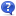 ♦ желание узнать новое;
♦ любознательность;
♦ развитие образных представлений;
♦ умение ориентироваться в окружающем мире;
♦ сформированность элементарных учебных навыков (умение учиться);
♦ развитие психических процессов (Подробнее о психических процессах...)
♦ особое развитие сенсорики, речи, мышления;
♦ знания, усвоенные в системе.Вопрос: Как вы себе представляете готовность ребенка к обучению в школе? Перечислите основные компоненты готовности ребенка к школе.
Ответ: Готовность ребенка к школу включает социальную, психологическую и физическую готовность. Эти компоненты раскрыты в таблице. (Загрузить таблицу)Неготовность детей к школьному обучению выражается:♦ в неспособности понимать особую роль учителя, школьника;
♦ в непонимании учебной задачи;
♦ в неумении сотрудничать со взрослыми и сверстниками;
♦ в неадекватном отношении к себе.Особые затруднения ребенок испытывает в сфере общения со взрослыми, сверстниками и с самим собой.Вопрос: Можно ли считать какую-либо сторону главной при подготовке ребенка к школе?
Ответ: Нет, нельзя. Готовность к школе — многостороннее, комплексное понятие. Здесь важно учитывать не только морфологиче ское (функциональное), но и психическое развитие ребенка, при котором требования систематического обучения не будут чрезмерными, не приведут к нарушению здоровья, срыву социально-психологической адаптации и не снизят эффективность обучения.Ситуация: Возникает парадокс: у ребенка даже при комплексной подготовке к школе нередко тратится много сил, а ожидаемый результат не достигается. Он испытывает много трудностей и не может адаптироваться к школьной жизни. Почему же так происходит?
Решение: Причин может быть много. Одна из них: родители не учли того, что при поступлении в школу ребенок с позиции «дошкольника» переходит на позицию «школьника» и, соответственно, изменяется его режим дня. Новая жизнь школьника предъявляет к ребенку другие требования. Семья ждет от него другого поведения. Если семья не поддерживает его в новом качестве, не помогает ему стать учеником, то возникают трудности адаптации к школе. Наряду с комплексной подготовкой ребенка к школе, должна быть готова к этому и его семья.Ситуация: При комплексной подготовке ребенка к школе необходимо осознать роль семьи в успешном решении этой проблемы. Как готовить родителей к обучению ребенка к школе?
Решение: Готовность родителей к обучению ребенка подразумевает адекватную их позицию, наличие в семье четких внутренних правил и разумную включенность семьи в социум. Характерные черты этого:♦ объективная оценка родителями своего ребенка, его характерологических, психических особенностей;
♦ способность родителей изменять формы и методы общения, поразному воздействовать на ребенка в соответствии со сложившейся ситуацией;
♦ направленность воспитательных усилий родителей на дальнейшую жизнь ребенка;
♦ в семье должен быть установлен режим дня, максимально отвечающий требованиям школы, определены права и обязанности каждого члена семьи;
♦ должны быть установлены разумные связи семьи с социумом: ребенок должен соответствовать требованиям, предъявляемым ему обществом (в детском саду, а затем и в школе).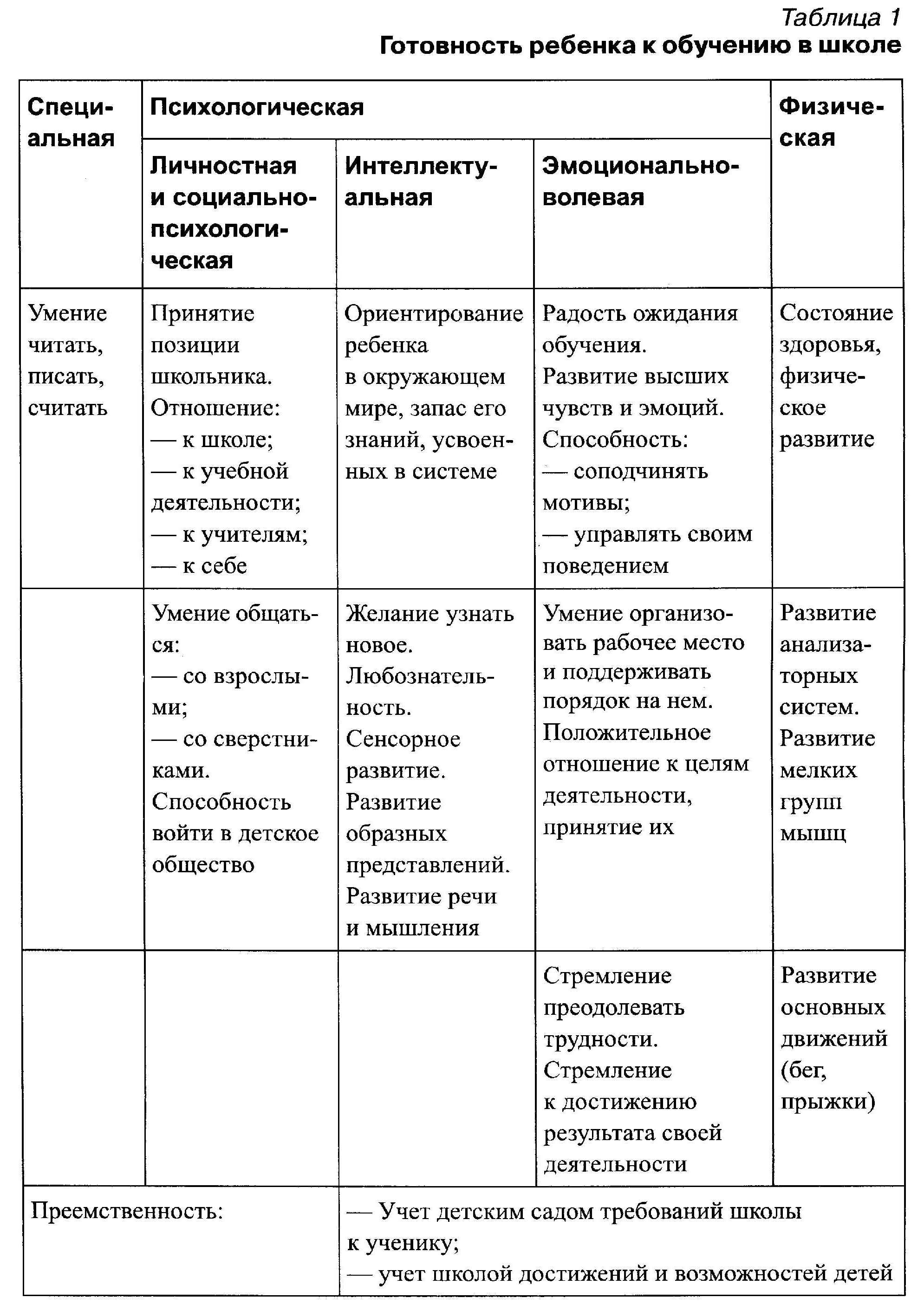 Давайте попробуем выйти из "тени предубеждений", отодвинем предрассудки и поймем, что, в первую очередь, необходимо обратить внимание на здоровье ребенка и его развитие. Я предлагаю вам посмотреть на вашего малыша не с общественной точки зрения (потому что так делает семья Ивановых, значит, надо и нам), а с индивидуальной. Насколько именно ваш ребенок подготовлен к школе."Быть готовым к школе — не значит уметь читать, писать и считать. Быть готовым к школе — значит быть готовым всему этому научиться," — считал детский психолог Л. А. Венгер. И как же он был прав!Представим, что "подготовка к школе", это некий прямоугольник, где самая большая его сторона называется "Умение читать, считать, писать". Эти навыки называют педагогической готовностью ребенка. К сожалению, многие родители "зациклены" на этой стороне прямоугольника и не хотят посмотреть на все стороны и аспекты "подготовки к школе". Однако если мы с вами "завернем за каждый угол", то увидим, что ещё одна сторона подготовки к школе называется "психологическая готовность", также есть "речевая готовность" и "физическая готовность". Важно понимать, что все эти аспекты взаимосвязаны, и необходимо развивать каждый из них.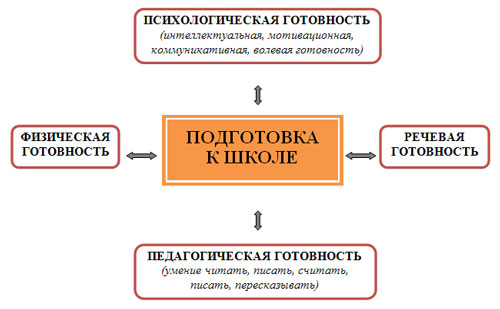 Школьные психологи считают ребенка неготовым к школьному обучению, если он:не самостоятелен или недостаточно самостоятелен;не умеет сосредотачиваться на задании;не умеет слушать инструкцию педагога;больше настроен на игру, чем на учение;не умеет дружить со сверстниками;не умеет вежливо разговаривать со взрослыми и слушать их;слишком зажат или стеснителен, или, наоборот, слишком возбуждён и активен;у него недостаточно знаний об окружающем мире, он не умеет сравнивать, обобщать, анализировать и др.При любом уровне знаний и готовности ребенок будет принят в первый класс. А вот неуспеваемость, нежелание учиться — это результат того, что дошкольник психологически не был готов к обучению в школе.Что же такое психологическая готовность к обучению школе?Когда говорят о психологической готовности, то подразумевают три аспекта школьной зрелости: интеллектуальный, эмоциональный и социальный, которые включают в себя аналитическое мышление, умение концентрировать внимание, умение регулировать свое поведение, возможность выполнять задания, которое выполнять порой не хочется, достаточно длительное время, а также, потребность ребенка в общении со сверстниками и умение общаться.ебенка в общении со сверстниками и умение общаться.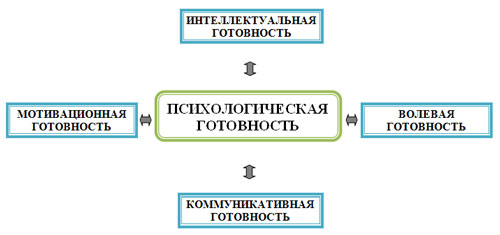 Из схемы, представленной выше, мы видим, что психологическая готовность к обучению в школе включает в себя интеллектуальную, мотивационную, коммуникативную и волевую готовность. Давайте подробнее рассмотрим каждый аспект готовности к школе.Интеллектуальная готовность — это развитие внимания, памяти, мышления, умение анализировать и обобщать. Иными словами, ребенок должен уметь не только ориентироваться во времени и пространстве, но и иметь запас бытовых знаний об окружающем мире.Мотивационная готовность — это готовность к учебной деятельности и наличие мотивации. Этот вид готовности подразумевает наличие у ребенка желания принять новую социальную роль — роль школьника. Очень важно, чтобы школа была привлекательна для ребенка своей главной деятельностью — учебой. В формировании у дошкольников мотивации к учебе важную роль играет семья, так как основные человеческие потребности, в том числе социальные и познавательные, закладываются и активно развиваются уже в период раннего детства.Волевая готовность — это умение ребенка следовать правилам, вопреки своим желаниям. Волевая готовность — это умение ставить перед собой цель и принимать решения, выполнять определенные команды, следовать алгоритму выполнения действий, уметь оценить свои действия и действия других. Значима и высокая работоспособность. Развитию волевой готовности помогут занятия творческого цикла — рисование, конструирование, лепка.Коммуникативная готовность — это умение ребёнка общаться с коллективом, дружить и жить в коллективе, умение общаться с учителем и взрослыми людьми, соблюдать определенные нормы поведения. Готовность ребёнка остаться без родителей с учителем и классом.Развитию коммуникативной готовности способствуют регулярные занятия (как занятия по раннему развитию, так и по подготовке к школе), посещения праздничных мероприятий, конкурсов, выступления на концертах, посещение театральной студии, занятие музыкой и танцами.Физическая готовность — это не только умение "удержания статических поз в положении сидя", но и развитие мелкой моторики рук (умение завязать шнурки, застегнуть пуговицы, уверенно и правильно держать столовые приборы), а также общая физическая выносливость. Помогут в развитии физической готовности занятия ритмикой, танцами, занятия в спортивных секциях, занятия по бисероплетению и вязанию.Речевая готовность. Известно, что чем лучше развита у ребенка устная речь, тем легче ему овладеть чтением и письмом. Ребёнок должен уметь вести диалог, уметь задавать вопросы, отвечать на них, уметь пересказать прочитанное или услышанное, уметь владеть связной речью. При подготовке к школе необходимо уделить внимание качеству звукопроизношения, умению строить предложения, правильному употреблению предлогов, умению составлять рассказ по картинке.Фонетические дефекты речи — это одна из причин возникновения дисграфии (нарушения письма) и дислексии (нарушения чтения).В ходе исследований по преодолению трудностей в обучении детей, проводимых авторитетными психологами А.Ф.Ануфриевым и С.Н.Костроминой, были выявлены наиболее типичные нарушения в сфере учебной деятельности. Это исследование является достаточно важным, так как позволяет нам понять природу возникающим проблем при подготовке к школе и обучении в начальных классах.Исследования показали, что "в письменных работах пропускают буквы те дети, которые имеют низкий уровень развития фонематического слуха, у которых слабая концентрация внимания, имеется несформированность приемов самоконтроля.Неразвитость орфографической зоркости у детей с низким уровнем развития произвольности, с несформированностью приемов учебной деятельности (самоконтроля, умения действовать по правилу), с низким уровнем объема и распределения внимания и низким уровнем развития кратковременной памяти.При исследовании отмечалось, что 17% детей невнимательны и рассеяны. Это говорит о том, что у этих детей низкий уровень концентрации и устойчивости внимания, а преобладающая мотивация учения — игровая.Учащиеся, испытывающие трудности при решении математических задач, имеют низкий уровень развития образного мышления, низкий уровень развития общего интеллекта, слабое понимание грамматических конструкций.13,5 % детей испытывают затруднения при пересказывании текста. Это дети с низким уровнем речевого развития, с низким уровнем развития образного мышления, заниженной самооценкой, низким уровнем развития логических операций (анализа, обобщения, систематизации).13,1% неусидчивых детей с низким уровнем развития волевой сферы.12,7% трудно понимает объяснение с первого раза. Это учащиеся с несформированностью приемов учебной деятельности и слабой концентрацией внимания, с низким уровнем развития общего интеллекта и низким уровнем развития восприятия.Особо хочется сказать о выявлениях такого нарушения, как грязь в тетради. Это говорит о слабо развитой тонкой моторики пальцев рук, несформированности приемов учебной деятельности, о низком уровне развития кратковременной памяти у ребенка.Плохо списывают с доски (8,7%). У таких учеников не сформированы предпосылки учебной деятельности, у них низкий уровень переключения внимания и низкий уровень развития кратковременной памяти.Было замечено, что если во время урока ребенок выходит и отсутствует продолжительное время, то это означает, что у него отсутствует учебная мотивация, не сформировано отношение к себе как к школьнику, возникают трудности в усвоении материала".Чтобы преодолеть будущие трудности в обучении ребенка, нужно обойти весь прямоугольник и понять, что же вы ещё не успели до школы. Может быть, записаться на ритмику или шахматы, посетить театральную студию, логопеда, психолога или занятия творческого цикла. А может быть, вам стоит записать ребенка на вязание или бисероплетение? Каратэ или йогу? Танцы, вокал, музыку или конструирование?Сейчас в рамках детских садов, развивающих центров, домов культуры и других детских учреждений открыто множество студий, позволяющих полноценно подготовиться к школе, скорректировать более слабые стороны и решить проблемы переходного периода от дошкольного учреждения к школе.Чтобы проверить готовность дошкольника к школе, существует много разных методик и тестов. Подготовка к школе — это длительная комплексная подготовка ребенка вместе с педагогами и родителями, которая даст свои плоды только при регулярных и систематических занятиях не только за 3 месяца до школы и даже не за 1 год, а намного раньше. — Родители должны понять, что подготовка к школе — это не только умение читать и писать, но и умение оказывать помощь своим детям в формировании психологической готовности, в развитии самостоятельности, мышления, внимания и памяти. Если подготовка к школе будет проходить комплексно, охватывая все стороны "прямоугольника", и будет направлена на быстрый адаптационный период первоклассника в школе, то возникновение трудностей в обучении будет гораздо меньше. Все это достигается путем регулярных занятий в играх, труде, в познании окружающего мира.Родители могут сами пройти тест "Готовы ли мы отдавать своего ребенка в школу" из сборника справочно-информационных материалов "Первый раз в первый класс"."Занесите свои ответы в табличку: если вы согласны с утверждением, поставьте крестик после косой черты, если не согласны, оставьте клетку пустой.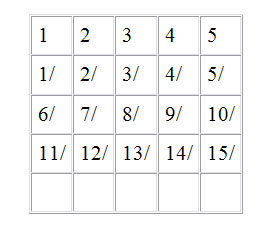 Мне кажется, что мой ребенок будет учиться хуже других детей.Я опасаюсь, что мой ребенок часто будет обижать других детей.На мой взгляд, четыре урока — непомерная нагрузка для маленького ребенка.Трудно быть уверенным, что учителя младших классов хорошо понимают детей.Ребенок может спокойно учиться только в том случае, если учительница — его собственная мама.Трудно представить, что первоклассник может быстро научиться читать, считать и писать.Мне кажется, что дети в этом возрасте еще не способны дружить.Боюсь даже думать о том, как мой ребенок будет обходиться без дневного сна.Мой ребенок часто плачет, когда к нему обращается незнакомый взрослый человек.Мой ребенок не ходит в детский сад и никогда не расстается с матерью.Начальная школа, по-моему, редко способна чему-либо научить ребенка.Я опасаюсь, что дети будут дразнить моего ребенка.Мой малыш, по-моему, значительно слабее своих сверстников.Боюсь, что учительница не имеет возможности оценить успехи каждого ребенка.Мой ребенок часто говорит: "Мама, мы пойдем в школу вместе!".А теперь подсчитайте, сколько крестиков оказалось в каждом столбце и какова общая сумма. Если общий показатель принимает значение до 4 баллов, это означает, что у вас есть все основания оптимистично ждать 1 сентября — по крайней мере, сами вы вполне готовы к школьной жизни ребенка;5-10 баллов — лучше подготовиться к возможным трудностям заранее;10 баллов и больше — было бы неплохо посоветоваться детским психологом.А теперь обратим внимание на то, в каких столбцах получено 2 или 3 крестика.1 — необходимо больше заниматься играми и заданиями, развивающими память, внимание, тонкую моторику.2 — нужно обратить внимание на то, умеет ли ваш ребенок общаться с другими детьми.3 — предвидятся сложности, связанные со здоровьем ребенка, но еще есть время заняться закаливанием и общеукрепляющими упражнениями4 — есть опасения, что ребенок не найдет контакта с учительницей, надо обратить внимание на сюжетные игры.Ещё один тест для родителей. "Готов ли ребенок к школе?"Хочет ли ваш ребенок идти в школу?Привлекает ли вашего ребенка в школе то, что в ней будет интересно учиться, и он многое узнает?Может ли ваш ребенок заниматься самостоятельно каким-либо делом, требующим сосредоточенности в течение 30 минут (например, собирать конструктор)?Верно ли, что ваш ребенок в присутствии незнакомых нисколько не стесняется?Умеет ли ваш ребенок составлять рассказы по картинке не короче, чем из 5 предложений?Умеет ли ваш ребенок рассказать наизусть несколько стихотворений?Умеет ли он изменять существительные по числам?Умеет ли ваш ребенок читать по слогам или, что еще лучше, целыми словами?Умеет ли ваш ребенок считать до 10 и обратно?Может ли он решать простые задачи на вычитание или прибавление единицы?Верно ли, что ваш ребенок имеет твердую руку?Любит ли он рисовать и раскрашивать картинки?Может ли ваш ребенок пользоваться ножницами и клеем (например, делать аппликации)?Может ли он собрать разрезанную картинку из 5 частей за 1 минуту?Знает ли ребенок названия диких и домашних животных?Может ли он обобщать понятия (например, назвать одним словом "овощи" помидоры, морковь, лук)?Любит ли ваш ребенок заниматься самостоятельно рисовать, собирать мозаику и т. д. ?Может ли ваш ребенок понимать и точно выполнять словесные инструкции?Подсчитайте количество положительных ответов на вопросы теста.Если оно составляет 15-18 баллов, можно считать, что ребенок вполне готов к тому, чтобы идти в школу. Вы много занимались с вашим ребенком, а школьные трудности, если и возникнут, будут легко преодолимыми;10-14 баллов — вы на правильном пути, ребенок многому научился, а содержание вопросов, на которые вы ответили отрицанием, подскажет вам точки приложения дальнейших усилий;меньше 9 баллов — ребенку нужна ваша помощь, почитайте специальную литературу, постарайтесь уделять больше времени занятиям с ребенком и обратите особое внимание на то, чего он не умеет!Если после проведения тестов вы поняли, что ваш ребенок недостаточно подготовлен, не огорчайтесь, ведь главное — вовремя выявить и предупредить возможные трудности.Теперь вы знаете, что программа подготовки детей к школе должна включать в себя не только педагогическую, но и психологическую, физическую и речевую подготовку к школе.Сейчас, помимо бесплатной подготовки к школе в детском саду, вы можете записать ребенка на специальные курсы подготовки к школе, пригласить репетитора или заниматься с ребенком самостоятельно на дому. Комплексная подготовка детей к школе — задача непростая, но вполне решаемая, и одним из важнейших факторов на пути ее реализации является настрой и решимость родителей. Старайтесь больше разговаривать с ребенком, давайте ему решать логические игры, общаться со сверстниками, читайте, занимайтесь творчеством, физической подготовкой, и у вас все получится. Зная основные аспекты подготовки вашего малыша, вам обоим будет проще пройти этот непростой путь подготовки к новой увлекательной жизни под названием "ШКОЛА".1.5 Проблемы психологической готовности детей 6-7 лет к школьному обучениюАнализ современной литературы, а также собственный опыт работы в качестве практических психологов образования и вузовских преподавателей позволяют выделить основные, на наш взгляд, проблемы в работе с детьми, поступающими в школу:1) несогласованность позиций разных исследователей по вопросу о соотношении общего и особенного в старшем дошкольном и младшем школьном возрастах;2) отсутствие единой концепции психологической готовности ребенка к школе;3) психодиагностика сформированности готовности к школьному обучению, ее развитие и, в случае необходимости, коррекция.Представляется, что их анализ в определенной степени может способствовать совершенствованию практической деятельности детских психологов.[1,25]1.5.1 Проблема соотношения общего и особенного в старшем дошкольном и младшем школьном возрастахДля психологов совершенно очевидно, что взрослым, воспитывающим и обучающим детей, общающимся с ними и работающим в направлении их развития, обязательно нужно учитывать возрастные особенности детей. Дошкольное и младшее школьное детство глубоко изучены психологами и педагогами, подробно описаны в учебниках и хрестоматиях. Однако чаще всего специалистами изучаются отличительные признаки, при этом остаются мало проработанными интегративные характеристики, позволяющие увидеть психологическое единство обоих возрастных периодов.На эту общность дошкольного и младшего школьного возрастов обращали внимание видные отечественные и зарубежные психологи – Д. Б. Эльконин, Д.И. Фельдштейн, Э. Эриксон и др. В частности, разработанные Д.Б. Элькониным представления о возрастной периодизации психического развития ребенка дали основание ученому предложить новый подход к проблеме преемственности различных звеньев существующей системы образовательных учреждений. В частности, там, где в системе наблюдается резкий разрыв (дошкольные учреждения — школа), должна существовать более органичная связь, т.к. оба возраста принадлежат одной эпохе - детству, и кризис, который, как правило, сопровождает переход между ними, является, по терминологии Д.Б. Эльконина, малым.«На дошкольной ступени образования сохраняется самоценность дошкольного детства, и формируются фундаментальные качества ребенка, служащие основой успешности школьного обучения, а школа, как преемник, «подхватывает» достижения ребенка и развивает накопленный им потенциал». Это позволяет говорить о преемственности в работе детского сада и начальной школы как «...двустороннем процессе, обеспечивающем непрерывность в развитии детей и образовании как системе».[4,17]Поэтому нам представляется назревшей проблема осмысления психологами большего единства возрастно-психологических проявлений детей от 5—6 до 9— 10 лет, что должно послужить основой для системной психолого-педагогической работы с ними, направленной на развитие необходимых психологических предпосылок становления личности ребенка в качестве субъекта учебной деятельности. В свете этой проблемы психологическую готовность можно трактовать как феномен преемственности старшего дошкольного и младшего школьного возрастов.[4,18]1.5.2 Отсутствие единой концепции психологической готовности ребенка к школеПроблема включает: определение этого понятия, выделение структуры, а также понимание сути прикладных аспектов «работы» с этим феноменом: диагностики, консультирования и развития.В исследованиях некоторых современных специалистов можно обнаружить сомнение в отношении самого понятия «психологическая готовность ребенка к школе». Может ли у ребенка сформироваться отношение к школе и учению до его поступления в школу и возможно ли совпадение отношения дошкольника с отношением ребенка, который уже учится в школе, имеет опыт учения и на деле знаком с учебным заведением? Конечно, нет.По мнению Д.В. Солдатова, речь можно вести лишь о формировании у ребенка до школы ориентировочного отношения, построенного на основе полученных интроектов-отношений к школе других людей (в лучшем случае, переработанных, проанализированных). В качестве таких людей могут выступать родители, старшие братья и сестры, друзья, воспитатели детских садов, а также герои книг и фильмов.Содержательная сложность отмеченной проблемы заключается также в том, что у многих детей не складывается объективное представление о школе: оно либо чрезмерно идеализировано, неадекватно оптимистично (особенно в плане коммуникативных возможностей), либо чрезмерно негативно: школа вызывает опасения как нечто чуждое и тревожное.Даже если согласиться с тем, что у ребенка еще до поступления в школу все же формируется психологическая готовность к обучению, то и здесь нет единого подхода в понимании исследуемого феномена. В разных работах можно встретить различные представления о том, из каких «слагаемых» складывается структура готовности. Единственное, в чем сходятся исследователи, — это рассмотрение изучаемого образования как многокомпонентного и признание того факта, что «...эффективным школьное обучение будет только в том случае, если первоклассник обладает необходимыми и достаточными для начального этапа обучения качествами, которые затем в учебном процессе развиваются и совершенствуются».[4,18]Отсутствие общей концепции психологической готовности к школе — не только негативный (мешающий практическим психологам образования, которые затрудняются в четком определении своих позиций), но и позитивный момент (особенно для психологов-исследователей) в дальнейшей разработке указанных проблем. Речь идет о «коллективном» творчестве специалистов, которое стимулируется самой научной ситуацией. [1,40]психологический готовность дошкольный интеллектуальный1.5.3 Психодиагностика готовности к школеНесмотря на то, что диагностический аспект работы практического психолога разработан в теории и на практике лучше других, ясности для значительного числа специалистов, особенно начинающих свой профессиональный путь в системе образования, и здесь нет. Выделим в связи с этим два момента.Во-первых, поскольку психологическая готовность к школьному обучению - сложное, многокомпонентное образование, то нет, и не может быть, одной-единственной методики, ее измеряющей.Во-вторых, известно, что психолог имеет право самостоятельно определять состав диагностической батареи. Иначе говоря, психолог оказывается перед проблемой выбора. Однако не всегда и не все психологи справляются с ней профессионально. Происходит это по ряду причин.В одних литературных источниках диагностические методики только упоминаются, в других — дано их краткое описание без необходимых методических пояснений и стимульного материала (видимо, из-за опасения снизить валидность методического инструментария), третьи — содержат методики, предназначенные для изучения лишь отдельных сторон психологической готовности к школьному обучению. В силу этого чаще всего в распоряжении школьного психолога имеется некоторая совокупность психодиагностических методик, каждая из которых направлена на изучение определенной стороны психологической готовности к обучению, и серьезной проблемой оказывается получение по результатам психодиагностики целостной непротиворечивой картины развития ребенка. К тому же чаще всего диагностируется уровень актуального развития, хотя любой психолог знает требование Л.С. Выготского изучать и «зону ближайшего развития» ребенка, поскольку именно в ней должно осуществляться обучение, если оно претендует на развивающий эффект. Однако диагностические методики, определяющие зону ближайшего развития, на сегодняшний день все еще остаются редкостью. Возникает парадокс: психолог выявляет уровень актуального развития, а его призывают и нацеливают (прежде всего, в ходе профессиональной подготовки в вузе) на то, что результаты диагностики должны служить основанием последующей развивающей работы с детьми. Но что же тогда он будет развивать?[4,19]1.5.4 Проблема развития и коррекции психологической готовностиВ чем содержательная и технологическая сущность психологической готовности? Развивать все компоненты психологической готовности, сформированные не в полной мере, или, опираясь на ее системообразующий компонент (в нашем понимании это личностный компонент), сосредоточить усилия на его становлении, тем самым создавая возможность саморазвития других составляющих готовности? Кроме того, необходимо ориентироваться на «зону ближайшего развития», но сделать это в действительности достаточно трудно. В составляемых программах развития зачастую не учитываются психологические особенности возраста, общий уровень психологической готовности (большинство развивающих программ направлены на ее отдельные проявления) и, главное, в них не акцентируется зона ближайшего развития.[4,20]Нередко психологи задаются вопросом: «Можно ли, и каким образом использовать феномен психологической готовности во благо ребенку и тем, кто его окружает?» В качестве базового здесь выступает противоречие между реальным и идеальным в развитии психологических предпосылок к обучению ребенка в школе. Разрешив его, можно в определенной степени положительно ответить на поставленный вопрос. Известно, что всякий раз мы встречаемся с уникальным вариантом психологической готовности ребенка. Работать индивидуально с каждым ребенком, учитывая реальное соотношение числа психологов и количества детей в наших детских садах и школах, невозможно.В связи с этим вся «надежда» возлагается на других субъектов образовательного процесса: воспитателей, учителей и родителей. К подобной работе их важно готовить. Они должны быть «психологически готовы» участвовать в процессе развития, к этому их «готовит» психолог в процессе целой системы консультаций: до диагностики, по результатам диагностики (это может быть как в детском саду, так и в школе) и на начальном этапе обучения (в школе). Тогда и только тогда возможна реализация действительно индивидуального, а не только дифференцированного, подхода в развитии психологической готовности ребенка к обучению в школе. Необходимость формирования этого феномена в начале школьного обучения (особенно, если рассматривать его как возрастное новообразование) создает предпосылки для более успешного перехода ребенка от одной образовательной ступени к другой.Представляется, что именно комплексная научная разработка проанализированных проблем готовности детей к обучению в школе сохраняет свою актуальность в настоящее время и имеет важное теоретическое значение для возрастной и педагогической психологии.[4,20]Выводы.Психологическая готовность к школьному обучению рассматривается как многокомпонентное образование:Личностная готовность:1.  Уровень развития аффективно-потребностной (мотивационной) сферы. Наличие познавательных интересов. Стремление занять свое особое место в системе социальных отношений, выполнять важную, оцениваемую деятельность — быть школьником.2.  «Внутренняя позиция школьника» как показатель готовности ребенка к школьному обучению — психологическое новообразование, которое представляет собой сплав познавательной потребности ребенка и потребности занять более взрослую социальную позицию.3.  Развитие произвольной сферы: произвольного внимания, произвольной памяти, умения действовать по образцу, по правилу, по принятому намерению.Интеллектуальная готовность:4.  Ориентировка в окружающем, запас знаний.5.  Уровень развития восприятия и наглядно-образного мышления.6.  Уровень обобщения — умение обобщать и дифференцировать предметы и явления.Уровень развития предпосылок учебной деятельности:7.  Умение внимательно слушать и точно выполнять последовательные указания взрослого.8.  Самостоятельно действовать по заданию.9.  Ориентироваться на систему условий задачи, преодолевая отвлечение на побочные факторы.Также в данной главе рассматривались проблемы в работе с детьми, поступающими в школу:1) несогласованность позиций разных исследователей по вопросу о соотношении общего и особенного в старшем дошкольном и младшем школьном возрастах;2) отсутствие единой концепции психологической готовности ребенка к школе;3) психодиагностика сформированности готовности к школьному обучению, ее развитие и, в случае необходимости, коррекция.А эти навыки уже сфера эмоционально-волевой готовности к школе. Ребенок к 6-ти годам должен  владеть навыком выполнения пусть несложных, но постоянных обязанностей. В первую очередь, посамообслуживанию.Часто камнем преткновения в первые годы учебы в школе становится несамостоятельность детей в быту. Поэтому,  воспитание самостоятельности дошкольника  очень важный фактор его подготовки к школьному обучению. Это навыки одевания, раздевания, самостоятельной еды в 2-3 года, шнуровки ботинок, завязывания  шапок, застегивание пуговиц на верхней одежде в 4-5 лет, культурно-гигиенические навыки на всем протяжении дошкольного детства.Часто в семьях возникают проблемы с приучением ребенка к убиранию своих игрушек. Это, возможно, первая обязанность малыша примерно с 3-4-летнего возраста. Подробно о том, как приучить ребенка к самостоятельности, читайте в статье Ларисы Ким на нашем сайте «Солнечные руки» "Воспитание детей дошкольного возраста. Уроки самостоятельности".Когда я приучала дочь к уборке игрушек, на помощь мне пришла сама игра. Я включалась в игру дочери, и по сюжету постепенно «сворачивала действия». Куклы ложились спать, строители шли по домам, инструменты складывались на складах. Иногда такое вмешательство в игру вызывало протест моего чада. Тогда я оставляла ее одну, но обязательно предупреждала о том, что время игры заканчивается, например, через 10 минут. \Ребенок не может мгновенно закончить игру. Ведь и нам, взрослым, нужно какое-то время для того, чтобы закончить начатое дело\. По прошествии указанного времени, если дочка не складывала игрушки, я их начинала сама складывать. И класть заведомо не в те места, где они были раньше. Таким образом, дочь потом их не могла найти. На что я резонно отвечала: «Игрушки — это твои вещи. Складывай их сама, тогда и будешь знать, где они». Так постепенно моя малышка научилась регулировать свое поведение. И чувствовать время, что немаловажно в учебной деятельности. О том, как приучить мальчиков к порядку, рекомендую прочесть статью «Как приучить детей к порядку».Если ваши сын или дочь до шести лет не приучены самостоятельно следить за своими вещами, убирать за собой игрушки, то, как можно рассчитывать на то, что при поступлении в школу они смогут держать в порядке свои учебные принадлежности? Да и одежду тоже. В этом случае у ребенка неизменно будут возникать трудности с запоминанием домашних заданий, со сборами портфеля. Несамостоятельные дети часто забывают что-то – то ли из  дому взять в школу, то ли из школы забрать домой. Поэтому первым этапом подготовки ребенка в школе – это уроки самостоятельности.Навыки самообслуживания важны. Но не только они. Важно приучить будущего школьника к выполнению  общественных  обязанностей. Например, дочка может ухаживать за домашними  питомцами или растениями. А сыну логично поручить, например, чистку обуви всех членов семьи. При выборе обязанностей для ребенка  важно учитывать не только приоритеты взрослых членов семьи, но и особенности характера и развития, интересы самого ребенка. То, что он будет обязан делать регулярно, должно быть ему по силе. И работа должна нравиться.В ходе постоянного выполнения обязанностей ребенок приучается к порядку, определенному ритму жизни. Может быть, самое главное то, что малыш начинает чувствовать себя взрослым и самостоятельным.Выполнение обязанностей будущим школьником должно быть обязательным и регулярным в независимости от его настроения и желания. — Когда человек что-то делает, даже через «не хочу», у него формируется воля, организованность и ответственность.  В таком случае рутинное ежедневное выполнение школьных обязанностей не застанет вашего гения врасплох.Как приучить ребенка к обязанностям?  На первом этапе нелогично сразу нагружать  регулярными и долгосрочными обязанностями. Пусть поначалу это будут краткосрочные эпизодические поручения. Сначала эпизодические поручения, состоящие из одного-двух последовательных действий: «Пойди в ванную, сними с сушки и принести мне полотенце, пожалуйста».- Инструкции должны быть очень детальными, конкретными и понятными ребенку. А потом, постепенно усложняя задания, в меньшей степени их детализировать. И стимулировать выбор способа действий самим ребенком: «Посмотри, не пора ли полить твою грядку? Если засохла, полей ее».Третье. К эмоционально-волевой готовности к школе можно отнести и навыки общения ребенка с окружающими людьми. Взрослыми — знакомыми и незнакомыми. И со сверстниками.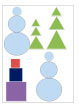 Вот Ваш малыш незаметно стал совсем взрослым, скоро в школу, а готов ли он к посещению школы?  Должен ли он к этому моменту знать буквы и цифры, уметь писать и читать? А что должен знать будущий школьник? Какие привычки и навыки помогут ему наиболее комфортно и успешно войти в учебный процесс?Безусловно, очень важно подготовить ребёнка к новому для него миру учёбы не только интеллектуально, но и психологически  Чему дошкольника научит мама, а что лучше доверить учителю?Родители должны запомнить, что не стоит требовать от дошкольника запоминания колоссальных объёмов новых знаний, гораздо важнее научить его пользоваться накопленными познаниями на практике, развить природное любопытство, направить его в русло исследовательского и познавательного интереса. А может ли малыш прислушиваться к чужим рекомендациям и советам, иными словами умеет ли он слушать и выполнять поставленные  задания? Способен ли к анализу и синтезу знаний? Может он самостоятельно находить информацию и принимать самостоятельные решения на основе имеющихся знаний? Все эти штрихи складываются в единое умение – умение учиться.А ведь при тестировании на готовность к школе психологи, прежде всего, проверяют именно эти навыки, а  не конкретные познания в цифрах и буквах.Исходя из этих выводов, готовим ребёнка к школе по двум направлениям:во-первых, развиваем внимательность и способность сосредотачиваться на задаче, учимся выполнять поставленное задание от начала до конца, пробуем самостоятельно находить решения и т.пво-вторых, работаем над развитием логического мышления и сенсорного восприятия, памяти, речи и других областей интеллекта.Еще раз вспомним о взаимосвязи развития мышления и разработки мелкой моторики рук. Ей перед школой стоит уделить особое внимание. Чтобы быстро и красиво научиться писать, нужно больше лепить и рисовать. Да-да, раскраски, кисточки с красками и цветные карандаши – важные помощники ученика. Кроме этого не стоит забывать о паззлах и шнуровальных досках, пластелине имозаике и конструкторах с мелкими детальками. Если никаких специальных игр не оказалось, например, на даче, то можно использовать для развивающих занятий подручные средства – крупу, камешки, пуговицы. Можно ссыпать всё вместе и предложить ребёнку рассортировать их по размеру в разные банки.Хорошо «ставит» руку копирование рисунков и рисование по аналогии,  также срисовывание по образцу перед глазами. Можно попробовать написать с ребёнком так называемый «графический диктант» - возьмите тетрадку в клеточку и давайте малышу задание. Например, рисуй прямую на три клетки вправо, потом на одну клетку вверх и так далее. Затем попросите самостоятельно повторить полученный узор. Можно прибрести тетрадь с прописями и попрактиковаться в обведении по точкам уже не узоров, а букв, многим дошкольникам это очень нравится.Обучение в школе потребует от ребёнка умения грамотно излагать свои мысли, правильно произносить слова и звуки, строить предложения и при помощи них составлять связный рассказ. Словарный запас школьника должен быть обширен и включать не только предметы и действия, но и их качества.Самый простой способ развить речь – больше читать. Привить любовь к чтению – дело взрослого, ибо именно с совместного чтения начинается знакомство ребёнка с литературой. Заинтересуйте его, выберите ребенку книги, которые будут ему интересны, и уже скоро чтение станет для него неотъемлемой частью получения знаний. Разговаривайте с ребёнком, обсуждайте увиденное и услышанное, поинтересуйтесь мнением малыша о прочитанной книге или посещённом музее, отвечайте на его вопросы и задавайте вопросы сами. Стройте вопросы так, чтобы заставить ребёнка ответить на Ваш вопрос не односложно, а развернуто: «Как ты думаешь, а почему нужно соблюдать правила дорожного движения? А что тебе понравилось в этом фильме?»Важно развивать фантазию и воображение малыша – попробуйте вместе придумать сказку или историю, придумывая поочерёдно перипетии сюжета. Не знаете с чего начать? Возьмите любой предмет, который находится в комнате, и начните сочинять – откуда он появился, где был до этого,  зачем он нужен и т.п. Если ребёнку трудно даётся связный рассказ, преобразите его в интервью, Вы будете задавать вопросы, а ребёнок пусть на них отвечает так, как будто он говорит от имени этого предмета.Хороша для развития смекалки будет  игра «А что если?» Задайте ребёнку провокационный вопрос: например, А что было бы, если б зимой было жарко как летом? А что если б рыбы умели говорить?, а он пусть сочиняет на здоровье. Можно договориться придумывать по 5 определений к предметам, которые вы выбираете по очереди. В таких играх Вы не только расширяете детский кругозор и словарный запас, но  и развиваете его внимательность, умение находить причинно-следственные связи между самыми разнообразными предметами.Старший дошкольник живо интересуется окружающим миром, пытается, систематизировать полученные знания и выстроить собственную картину мироздания. И у взрослого есть возможность поучаствовать вместе со своим малышом в этом нелёгком деле, помочь ему найти точки соприкосновения разнообразных вещей и явлений, а не просто загрузить подрастающий мозг различными несвязными теоретическими знаниями. Замечательно было бы проиллюстрировать ребёнку применение знаний на практике, попытаться провести несложные научные эксперименты вместе. Ибо, увидев «как» происходит нечто, детский ум, наверняка задаст следующий вопрос «почему?».Что же сделать, чтобы интерес к познанию не угас, а наоборот помог бы развить кругозор Вашего чада?Это только кажется, что для экспериментов нужна обязательна какая-нибудь сложная техника. Приборы и обстановка. Пришла весна, ребёнок видит, как прорастает из земли травка, поражается и восхищается, предложите ему вырастить маленькие травинки самому. Возьмите семена и горшок с землёй или просто прорастите зелёный лук на подоконнике. Не торопитесь сразу дать готовую инструкцию, как это сделать. Поищите  информацию на эту вместе. Способы её нахождения могут быть разные, можно спросить у бабушки, можно заглянуть в книгу или Интернет. Узнали, запомнили, теперь готовим всё необходимое и приступаем. Пока семена прорастают можно вести Дневничок наблюдений, заодно немного попишем и порисуем. А это опять-таки подготовка к школе.Сейчас существует целая масса развивающих игр и наборов для юных экспериментаторов – выращивание кристаллов и наборы юного физика или химика,  микро- и телескопы, книги с описанием и инструкциями по проведению различных опытов и специализированные энциклопедии. Сейчас это кажется просто игрой, но в дальнейшем это может оказаться первым шагом к серьёзному увлечению наукой. Интерес и увлечение существенно облегчат ребёнку процесс обучения, помогут лучше учиться и больше успевать.Способность к систематизации, обобщению и классификации знаний – тоже очень важна для будущего школьника. Поэтому при подготовке к школе не стоит забывать и о заданиях на развитие логического мышления.В качестве дидактического материала для этих целей подойдут всяческие мозаики и головоломки, конструкторы, настольные игры (домино, шашки, шахматы и многие другие), раскраски по цифрам и рабочие тетради по математике, трафареты.Перед приходом в школу будущий первоклашка должен:научиться  считать, а также соотносить выученные цифры с числом предметов;знать геометрические формы, уметь их различать и характеризовать;знать основные величины;уметь определять время и ориентироваться в пространстве;находить причинно-следственные связи (сначала это, потом то, это бывает, потому что ..), классифицировать предметы, исходя из их признаков;быть знакомыми с азами анализа и синтеза.Игр и упражнений для развития логического мышления дошкольников существует очень много, подробнее о них можно прочесть в других наших статьях.Главное, что не стоит забывать, когда Вы готовите ребёнка к школе, будьте доброжелательны и внимательны к своему ученику, Ваша поддержка, Ваше понимание и любовь вне зависимости от школьных отметок – вот лучшее средство научить ребёнка учиться, не боятся школы и сложностей обучения.• целенаправленная организация игровой деятельности старших дошкольников способствует формированию их психологической готовности к обучению в школе,• различные виды игр оказывают влияние на развитие различных компонентов психологической готовности к обучению: сюжетно-ролевые игры в большей мере способствуют формированию социальной и познавательной рефлексии, учебной мотивации, контекстного общения детей со взрослыми, режиссерские игры - адекватной самооценки детей в определенном виде деятельности, игры с правилами - полноценного общения со сверстниками,• высокий уровень развития игровой деятельности детей способствует их успешной адаптации в условиях школы.Практическим результатом нашего исследования является разработка методического комплекса игр, способствующего формированию психологической готовности к обучению. Данный комплекс направлен на развитие различных компонентов психологической готовности к обучению (рефлексии, мотивации, контекстного общения со взрослыми, адекватной самооценки по отношению к результатам собственной деятельности, общения со сверстниками) и включает в себя 100 игр: сюжетно-ролевых, режиссерских и игр с правилами, а также упражнения по подготовительной работе.Игры не требуют сложной и длительной предварительной подготовки, что позволяет проводить их в обычных условиях детского сада. Это делает комплекс игр доступным для освоения детям, посещающим дошкольные образовательные учреждения при условии регулярного целенаправленного руководства данными занятиями со стороны педагога.Организация игровых занятий осуществляется по принципу «от простого к сложному», что подразумевает постепенное овладение все более и более сложными правилами игр и реализуется по следующей схеме: сначала ребенок играет со взрослым, затем в паре со сверстником, потом в группе детей.Тематика комплекса игр является, на наш взгляд, достаточно разнообразной и интересной для детей. Так серия сюжетно-ролевых игр охватывает все основные сферы человеческой деятельности, в основе режиссерских игр лежат сказочные сюжеты, игры с правилами включают в себя как игры большой, так и малой подвижности.Занятия в соответствии с вышеописанным комплексом игр, как показало наше исследование, способствуют полноценному освоению детьми игровой деятельности, что затем благоприятно влияет на их переход в новую учебную действительность.Целенаправленное руководство сюжетно-ролевыми играми позволяет наиболее эффективно формировать у дошкольников такие компоненты психологической готовности к обучению, как социальная и познавательная рефлексия, мотивация, контекстное общение со взрослыми. !>гому способствуют такие особенности сюжетно-ролевой игры, как необходимость исполнения игровых ролей по определенному сюжету, само сюжетное содержание игры.Освоение режиссерских (в нашем случае - пальчиковых игр) способствует становлению способности ребенка адекватно и реалистично оценивать результаты собственных действий. Важную роль здесь играет позиция ребенка в данных играх, где он является режиссером, ведущим игры.В играх с правилами происходит формирование полноценного общения дошкольника со сверстниками, так как данный вид игровой деятельности требует эффективного взаимодействия детей для достижения выигрыша в достаточно короткий отрезок времени, а также является наиболее благоприятным для развития справедливых отношений в детском коллективе.Все вышеперечисленные компоненты психологической готовности к обучению составляют базу для успешной адаптации детей в условиях школы, так как взаимосвязаны с основными сферами приспособления первоклассников к новой учебной действительности:• эффективностью учебной деятельности,• освоением школьных норм поведения,• успешностью социальных контактов с учителем и со свфстникямй, эмоциональным благополучием ребенка.Результаты нашего исследования могут быть использованы в практике по формированию психологической готовности к обучению у детей дошкольного возраста и представляют собой методический комплекс сюжетно-ролевых, режиссерских игр и игр с правилами.158
результатов, полученных в нашем эмпирическом исследовании, позволили сделать следующие выводы:• целенаправленная организация игровой деятельности старших дошкольников способствует формированию их психологической готовности к обучению в школе,• различные виды игр оказывают влияние на развитие различных компонентов психологической готовности к обучению: сюжетно-ролевые игры в большей мере способствуют формированию социальной и познавательной рефлексии, учебной мотивации, контекстного общения детей со взрослыми, режиссерские игры - адекватной самооценки детей в определенном виде деятельности, игры с правилами - полноценного общения со сверстниками,• высокий уровень развития игровой деятельности детей способствует их успешной адаптации в условиях школы.Практическим результатом нашего исследования является разработка методического комплекса игр, способствующего формированию психологической готовности к обучению. Данный комплекс направлен на развитие различных компонентов психологической готовности к обучению (рефлексии, мотивации, контекстного общения со взрослыми, адекватной самооценки по отношению к результатам собственной деятельности, общения со сверстниками) и включает в себя 100 игр: сюжетно-ролевых, режиссерских и игр с правилами, а также упражнения по подготовительной работе.Игры не требуют сложной и длительной предварительной подготовки, что позволяет проводить их в обычных условиях детского сада. Это делает комплекс игр доступным для освоения детям, посещающим дошкольные образовательные учреждения при условии регулярного целенаправленного руководства данными занятиями со стороны педагога.Организация игровых занятий осуществляется по принципу «от простого к сложному», что подразумевает постепенное овладение все более и более сложными правилами игр и реализуется по следующей схеме: сначала ребенок играет со взрослым, затем в паре со сверстником, потом в группе детей.Тематика комплекса игр является, на наш взгляд, достаточно разнообразной и интересной для детей. Так серия сюжетно-ролевых игр охватывает все основные сферы человеческой деятельности, в основе режиссерских игр лежат сказочные сюжеты, игры с правилами включают в себя как игры большой, так и малой подвижности.Занятия в соответствии с вышеописанным комплексом игр, как показало наше исследование, способствуют полноценному освоению детьми игровой деятельности, что затем благоприятно влияет на их переход в новую учебную действительность.Целенаправленное руководство сюжетно-ролевыми играми позволяет наиболее эффективно формировать у дошкольников такие компоненты психологической готовности к обучению, как социальная и познавательная рефлексия, мотивация, контекстное общение со взрослыми. !>гому способствуют такие особенности сюжетно-ролевой игры, как необходимость исполнения игровых ролей по определенному сюжету, само сюжетное содержание игры.Освоение режиссерских (в нашем случае - пальчиковых игр) способствует становлению способности ребенка адекватно и реалистично оценивать результаты собственных действий. Важную роль здесь играет позиция ребенка в данных играх, где он является режиссером, ведущим игры.В играх с правилами происходит формирование полноценного общения дошкольника со сверстниками, так как данный вид игровой деятельности требует эффективного взаимодействия детей для достижения выигрыша в достаточно короткий отрезок времени, а также является наиболее благоприятным для развития справедливых отношений в детском коллективе.Все вышеперечисленные компоненты психологической готовности к обучению составляют базу для успешной адаптации детей в условиях школы, так как взаимосвязаны с основными сферами приспособления первоклассников к новой учебной действительности:• эффективностью учебной деятельности,• освоением школьных норм поведения,• успешностью социальных контактов с учителем и со свфстникямй, эмоциональным благополучием ребенка.Результаты нашего исследования могут быть использованы в практике по формированию психологической готовности к обучению у детей дошкольного возраста и представляют собой методический комплекс сюжетно-ролевых, режиссерских игр и игр с правилами.

Заканчивается приемная кампания в российские школы, почти все будущие первоклассники и их родители определились с местом учебы. Готовы ли завтрашние ученики к школе? "Портрет московского первоклассника", подготовленный РИА Новости с опорой на исследования Московского центра качества образования и Центра оценки качества образования Института содержания и методов обучения РАО в рамках проекта "Социальный навигатор" подскажет родителям, на что им следует обратить внимание в оставшиеся до школы месяцы.

Поступление в школу – кризисный этап в жизни каждого ребенка. Нередко стрессовая ситуация растягивается на целый год и приводит к нарушениям психологического и физического здоровья первоклассника.

Как избежать этих проблем? От чего зависит успешная адаптация детей к школе и что нужно учитывать родителям будущих первоклассников? На эти вопросы попытались ответить авторы проекта "Портрет московского первоклассника" - сотрудники Московского центра качества образования, Центра оценки качества образования Института содержания и методов обучения РАО  при поддержке проекта "Социальный навигатор" РИА Новости. Инфографика
Портрет московского первоклассника

Готовность к школе все понимают по-разному

Специалисты – педагоги и психологи - обследовали многих первоклассников, опросили их родителей и учителей, и оказалось, что родители склонны выше оценивать готовность детей к обучению в школе, чем педагоги. Так, например, в 2011 году лишь 2,3% родителей считали, что их дети недостаточно подготовлены, а по оценкам учителей, таких детей было 15,5%.

Можно ли объяснить это расхождение тем, что родители переоценивают знания своих отпрысков, или учителя судят их слишком строго? По мнению экспертов, верно и то и другое. Но основная причина состоит в том, что на сегодняшний день не существует единых критериев готовности к школе - открытых, опубликованных и известных родителям.

Даже специалисты, работающие с детьми, воспринимают понятие "готовность к школе" по-разному, рассказала РИА Новости руководитель Центра оценки качества образования Института содержания методов обучения РАО, руководитель федеральных исследований готовности первоклассников к обучению в школе Галина Ковалева.

Учителя начальных классов чаще всего под этим термином понимают умение ребенка читать, писать и считать. Психологи и методисты упирают на развитие логического и критического мышления, эмоциональной сферы ребенка.

"Чтобы быть успешным в современной школе, нужно и то, и другое, но психофизиологическая готовность к обучению важнее навыков письма и счета", - отметила Галина Ковалева.

Обычно родители дошкольников считают, что много и уверенно говорящий ребенок готов к обучению в школе, рассказала детский психолог Ольга Даниленко, один из авторов проекта "Изучение готовности первоклассников к обучению в школе". Но для выполнения учебных задач школьник должен уметь сравнивать, обобщать, планировать свою деятельность, решать творческие задачи, сосредоточенно воспринимать речь учителя. Кроме того ребенку нужно уметь что-то делать самостоятельно.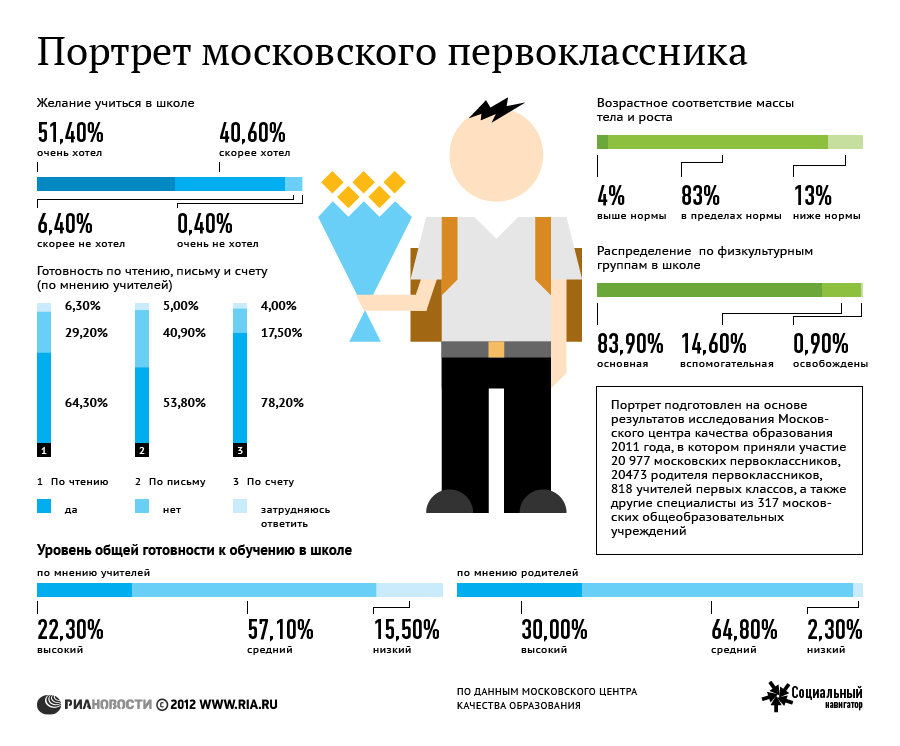  Инфографика
Подготовка к школе: что делают родители для будущих первоклассников




"Мы упускаем многие моменты подготовки к школе, вообще забываем, для чего существует дошкольное детство. Главное – сформировать у ребенка фундаментальные умения, а отдельные знания, которые родителям кажутся очень важными, потом будет легко "положить сверху"", - утверждает Ольга Даниленко.

Что такое "умеет читать"?

Как выяснили авторы "Портрета московского первоклассника", у родителей и учителей особенно сильно различается восприятие того, умеет ли ребенок читать. Оказывается, по мнению родителей, недостаточно хорошо читают при поступлении в школу лишь 4% детей, а по оценкам учителей – 29,2%.

Такая разница, по утверждению экспертов, объясняется тем, что в само понятие "умеет читать" каждый вкладывает свой смысл. С точки зрения педагога навык чтения предполагает умение читать не по буквам, а слогами или целыми словами, а также понимать смысл прочитанного. Родителям же часто кажется, что ребенок хорошо читает, в то время как он просто легко распознает знакомые слова.

"Действительно, многие дети обладают хорошей зрительной памятью и способны запоминать целые куски знакомого текста, - рассказала Ольга Даниленко. - Но когда им нужно прочитать небольшой, но незнакомый текст, то они уже не могут сделать это быстро".

Вообще с чтением первоклассников существует определенная путаница, считают эксперты. Новый образовательный стандарт для начальных классов не предполагает, что в школу должны приходить дети, умеющие читать, их должен научить этому учитель в первом классе, рассказала РИА Новости заведующая лабораторией аналитического сопровождения Московского центра качества образования Валентина Марголина.

"Многие родители также уверены, что достаточно знать буквы и читать по слогам, но в то же время большинство методик для первоклассников ориентированы на читающих детей", -  пояснила Галина Ковалева.

По ее мнению, учителя хотят получить детей, умеющих читать, но никто родителям не объясняет, как их следует учить, и они делают это стихийно – по буквам, по слогам, кто как.

"В принципе, к роковым последствиям это не приводит. Более того, по умению читать в начальной школе Россия занимает одно из лидирующих мест в мире. Но если бы не было этих проблем, наверное, результаты были бы еще выше", - отметила эксперт.

Уменьшить стресс адаптации

Авторы исследования утверждают, что низкий уровень адаптации к школе показывают сегодня 39,2% первоклассников. Дети с трудом просыпаются по утрам, нередко встают в плохом настроении, тревожатся о школьных делах, боятся опоздать в школу и что-то не сделать, часто возвращаются после занятий перевозбужденными и капризными.

Адаптации к школе без стрессов не бывает, другой вопрос, как быстро ситуация войдет в нормальное русло. Для этого детям могут и должны помочь родители. В первую очередь, они должны следить за здоровьем и режимом дня первоклассника. "Часто слова "не готов к уроку" означают, что ребенок просто не выспался", - отметила Ольга Даниленко.

Кроме того, ребенка не следует пугать школой, как это до сих пор случается в некоторых семьях.

Также не стоит настраивать первоклассника на учебу на одни пятерки, нагружать его своими завышенными ожиданиями, говорят специалисты. Ведь на практике отличниками становятся немногие.

"Чтобы не травмировать психику ребенка вопросом про отметки в школе, его надо спрашивать чаще о том, что он изучил, а не что он получил", - рассказал директор Московского центра качества образования Алексей Рытов.

Еще один популярный штамп, которым родители пугают детей - "в школе у тебя не будет времени на игрушки" - вообще не выдерживает никакой критики. Такая попытка подготовить ребенка к взрослой учебной жизни скорее вызовет у него стресс, чем поможет делу. На самом деле у первоклассника должно оставаться время на игры, если правильно организовать ему режим дня. В этом случае переход от дошкольного детства к учебной жизни будет плавным, считают эксперты.

Для успешной адаптации первоклассника очень важно, чтобы учеба с самого начала считалась деятельностью самого ребенка, а не его родителей. Родители должны лишь помогать первокласснику планировать свое время, вовремя садиться за уроки, поддерживая малейшие успехи в этом отношении.

"Учеба – это активная форма деятельности, а не пассивная. Ни в таблетках, ни в инъекциях дать ее ребенку мы не можем. Важно, чтобы первоклассник научился спокойно воспринимать сам процесс учебы, в котором что-то получается, а что-то нет, но получится завтра. Он должен научиться получать удовольствие от результата своего труда", - заключила Ольга Даниленко.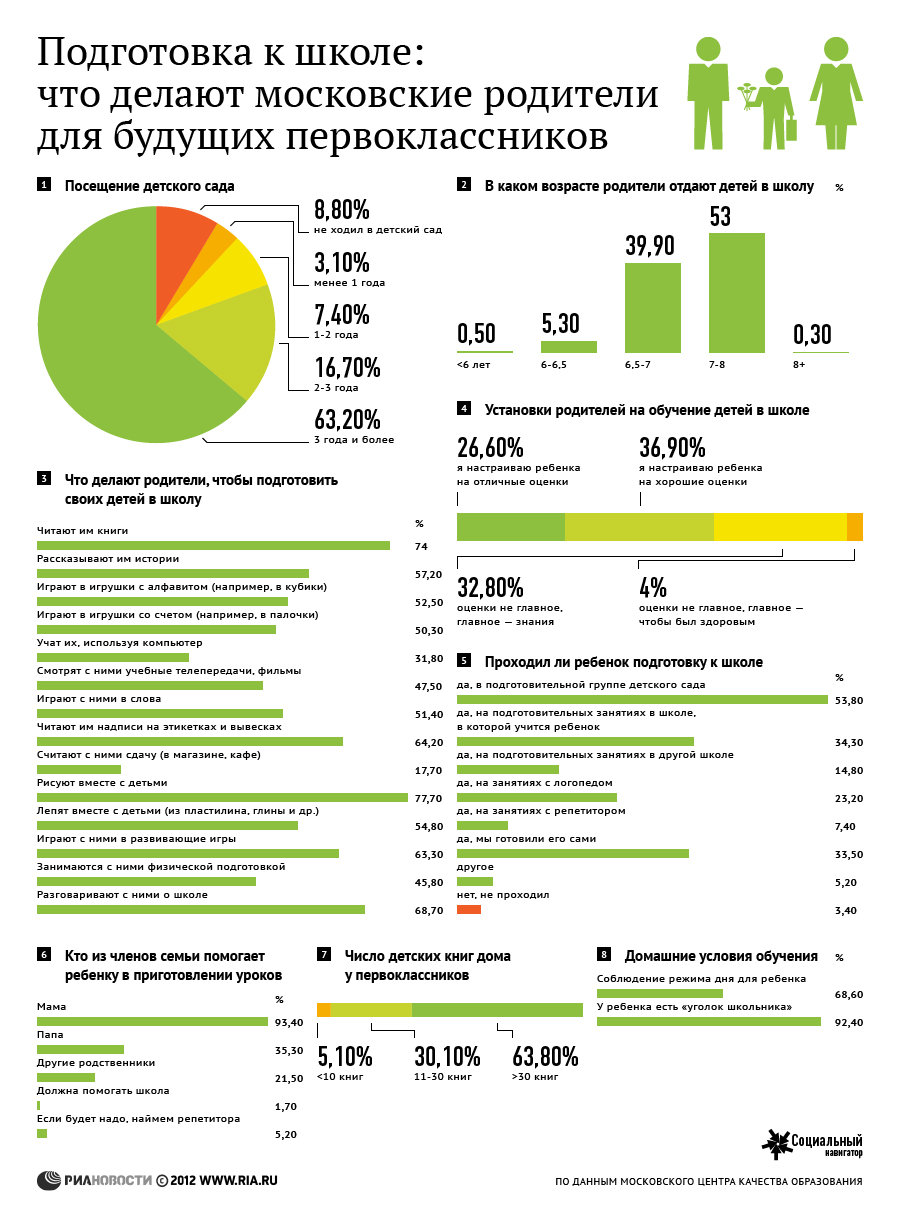 Проблема подготовки детей к школе в свете федеральных государственных требований к структуре основной общеобразовательной программы дошкольного образованияПроблема подготовки детей к школев свете федеральных государственных требований к структуре основной общеобразовательной программы дошкольного образованияГригорьева Г.Г., к.п.н., доцент,зав.кафедрой теории и методикидошкольного образованияПроблема подготовки детей к школе не нова. Она всегда входила в комплекс задач, решаемых в системе дошкольного образования.Присутствие детей-шестилеток в условиях дошкольных образовательных учреждений (в дальнейшем ДОУ) и соответственно наличие подготовительных к школе групп в 60-е, 70-е г.г. вызвали целое направление исследований по этой проблеме.При очередной модернизации системы образования, а именно с введением обучения детей с 6 лет в условиях школы, на страницах научных журналов в 70-х – 80-х годах велась острая дискуссия по данной проблеме. Ярким выразителем позиции советской психологической науки по этому вопросу был А.В. Запорожец, который предупреждал о возможных негативных последствиях раннего обучения детей по школьному типу. Ученый подчеркивал, что возможности дошкольника к обучению и освоению нового достаточно велики, но при этом нужно помнить о правомерности усложнения содержания и методов обучения. Замечая, что дошкольник многое может, он рекомендовал думать о том, нужно ли ребенку в этот период усвоение того или иного содержания, за счет чего оно идет, не в ущерб ли развитию других важных качеств, способностей, которые в последующие периоды не будут развиваться столь успешно, как в дошкольном возрасте? Каковы последствия раннего обучения, в том числе отсроченные? Дошкольный период рассматривается в отечественной науке как самоценный в жизни человека, а не только как этап подготовки к следующему не менее самоценному периоду жизни.Однако, общеизвестно, что поступление ребенка в школу, вхождение его в новое детско-взрослое сообщество, в новую деятельность – учебную, связано с большим физическим и психическим напряжением, что негативно может влиять на его здоровье, желании учиться. Поэтому полноценное физическое и психическое развитие ребенка в период дошкольного детства и адекватная закономерностям развития физическая и психологическая подготовка к школе весьма актуальна. Предметом нашего внимания является психологическая подготовка детей к школе.В соответствии с психолого-педагогическими позициями, на которых базируется дошкольное образование, под психологической готовностью к школе понимается уровень общего целостного развития ребенка, его личностной, интеллектуальной, эмоционально-волевой сфер, предпосылок учебной дельности ребенка (Схема 1). Эта готовность рассматривается в контексте общего развития ребенка в специфических, детских видах деятельности (игра, рисование, конструирование и др.) с использованием методов, форм образования, адекватных возрастным закономерностям, особенностям развития ребенка.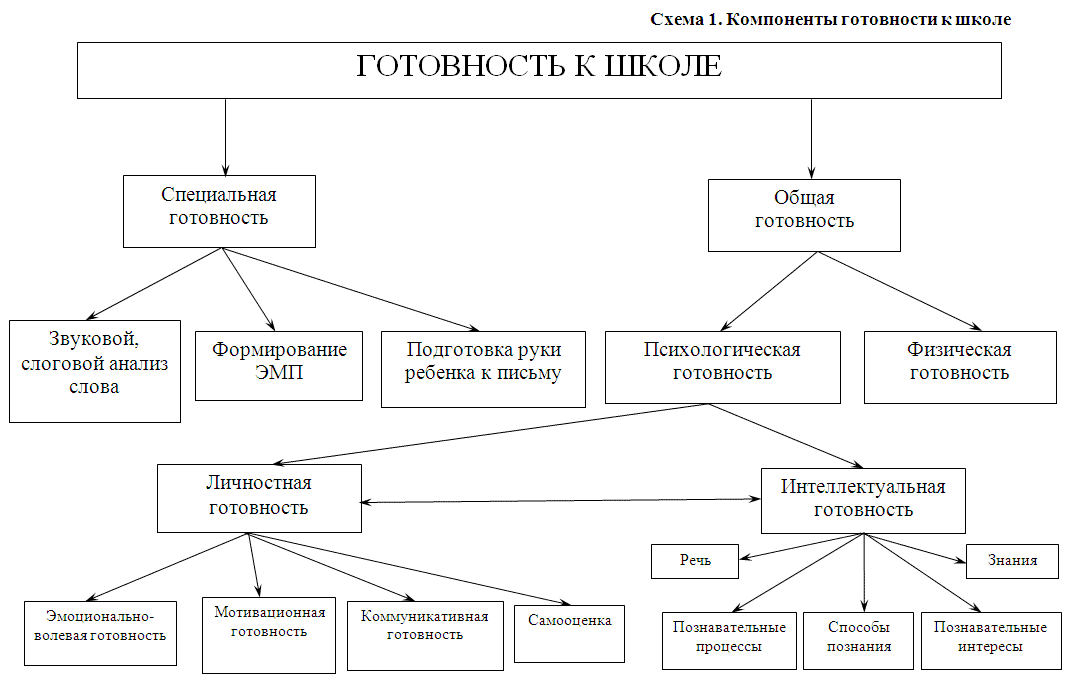 При разумном руководстве специфическими для дошкольника видами деятельности к концу дошкольного возраста формируются новообразования, позволяющие перейти к систематизированному и организованному процессу обучения в школе, направленному на становление учебной деятельности и развитию ребенка – младшего школьника в ее условиях. Однако, несмотря на аксиомную определенность в дошкольной психологии и педагогике данных позиций, актуальность этой проблемы не снижается.Каковы причины, по которым постоянно возвращаемся к обсуждению этой проблемы? Их несколько: сведение в общественном сознании смысла дошкольного детства только к подготовке к школе и недооценка важнейшей роли этого периода не только в жизни конкретного человека, но и в судьбе человечества; разное на практике толкование сути подготовки детей к школе; нередкий, а иногда и не совсем грамотный диктат некоторых представителей начальной школы в отношении задач и содержания дошкольного образования и неправомерность требований к уровню готовности ребенка к школьному обучению. Как следствие, общеизвестна подготовка к школе детей кем угодно и по каким угодно программам (если программам), перегрузки детей, а в итоге нежелание их идти в школу и т.п.Проблема стала особенно актуальной в связи с модернизацией образования. Активная разработка и внедрение личностной парадигмы в образование, современная его стандартизация актуализирует решение проблемы преемственности в стандартах, программах, научно-методическом сопровождении образовательного процесса на ступенях дошкольного, начального основного и среднего общего образования. Тем самым обеспечивается непрерывное преемственное развитие ребенка на разных этапах онтогенеза.В связи с этим следует обратиться к последним нормативным документам, стандартизирующим образование и, в частности, дошкольное: «Федеральным государственным требованиям к структуре основной общеобразовательной программы дошкольного образования» (в дальнейшем ФГТ, ООП).В данном документе есть ряд позиций, которые важны для всех субъектов, имеющих отношение к дошкольному образованию и к решению проблем преемственности с начальным образованием, а не только для разработчиков программ разного уровня. Это целевая направленностьсовременного дошкольного образования; планируемые результаты; принципы; содержание дошкольного образования; мониторинг (Таблица 1).Таблица 1. Компоненты ФГТ к структуре ООПОценка целевой направленности дошкольного образования требует рассмотрения п.п. 2.2, 2.6 и 3.5 в комплексе. В п.п. 2.2 по существу в ключевых словах заложен смысл дошкольного образования как приобщение к культурному содержанию, доступному дошкольнику, обеспечение при этомразностороннего развития ребенка-дошкольника, и подготовка к обучению в школе, сохранив здоровье и обеспечивая своевременнуюкоррекцию отклонений в развитии.Необходимо обратить внимание на формулировку п.2.6. Там определено, что обязательная часть программы «…обеспечивает достижение воспитанниками готовности к школе, а именно: необходимый и достаточный уровень развития ребенка для успешного освоении им основных общеобразовательных программ начального общего образования». Следует заметить, что не просто знания, умения, навыки, да еще специальные, типа чтения и письма, а уровень развития – это главные ключевые слова в нормативном документе.Этот уровень развития задан впервые в представленном в нормативном документе в «социальном портрете» ребенка 7 лет (п.3.5) (Таблица 2). В документе (ФГТ) дана расшифровка понимания каждого качества.«Социальный портрет» ребенка, освоившего образовательную программу – это целевой ориентир современного дошкольного образования, о котором должны знать педагоги начальной школы.Таблица 2. Формирование интегративных качествребенка в разных образовательных областяхВажно заметить, что формируются эти качества не с 5-7 лет, а в течение всего дошкольного детства.Однако, ФГТ к результату освоения программы как официальный третий документ, необходимый для введения стандарта, не принят по ряду причин. Среди них названы отсутствие в научном сообществе единой системы взглядов, подходов к определению, терминам, объему ожидаемых результатов освоения основной общеобразовательной программы дошкольного образования. Другая причина – некорректность постановки вопроса о результатах, так как почти 40% детей не получают дошкольного образования. И, наконец, предыдущий отрицательный опыт психолого-педагогической диагностики готовности к школе.На наш взгляд, есть и еще одна причина отсутствия жестко заданного результата на уровне нормативного документа. «Социальный портрет» семилетнего ребенка – нормативно-заданный уровень развития. Это своего рода инвариантный идеал, ориентир образования (сейчас мы не обсуждаем полноту и объем качеств). Однако, мера и темпы приближения к идеалу у всех детей разные, поскольку факторов, влияющих на формирование заданных качеств, достаточно много. К тому же не все качества измеримы.Важна позитивная динамика развития каждого ребенка в этих направлениях.Достойное разрешение проблемы утверждения результатов дошкольного образования на сегодняшний день – это включение их в ФГТ к структуре основной общеобразовательной программы.Таким образом, в документе, регламентирующем дошкольное образование на уровне стандартизации, впервые сформулированы требования крезультату образования человека на этапе дошкольного детства. Это важно, так как не только обеспечивается единое стратегическое направление развития системы дошкольного образования в России, но и ставятся четкие ограничения волюнтаристским подходам к определению сущности, задач, методов подготовки к школьному обучению «специалистов» всех мастей, готовящих дошкольников, как «абитуриентов» начальной школы.Какие еще существенные изменения намечены в дошкольном образовании, которые следует знать всем педагогам, выпускающим и принимающим старших дошкольников? Полезно более внимательно присмотреться к принципам образовательной деятельности, представленным в ФГТ. Если сформулировать коротко, то принципиальные изменения касаются двух аспектов: цели и организации образовательного процесса.Первый, как уже отметили, необходимость обеспечить разностороннее развитие ребенка. Важно развивать способность самостоятельно решать жизненные задачи, заложить основы к самодвижению, саморазвитию личности, способности быть субъектом, управленцем своей жизнедеятельности (см. Таблицу 1, Принципы 1, 4, 9). В содержании качеств, определенных в «социальном портрете», заложены перспективы преемственности в их формировании и развитии на этапе начального общего образования в виде личностных, предметных и надпредметных качеств.Второй аспект - требование перестроить образовательный процесс в соответствии с возрастными особенностями дошкольника, максимально приблизив его к способам открытия окружающего мира, характерным для человека в этот период жизни (инициативному, личностно значимому, а значит и эмоционально насыщенному экспериментированию, игре и т.п.) (см. Таблицу 1, Принципы 5, 6, 7,8).Предлагается новая структура образовательного процесса на основе принципа интеграции образовательных областей, его комплексно-тематического построения, Рекомендуется использование при этом форм обучения, отличных от занятий типа школьного урока и решения программных задач преимущественно в совместной и самостоятельной деятельности. Безусловно, это существенные ориентиры для модернизации образовательного процесса. Комплексно-тематический принцип проектирования образовательного процесса эффективен. Главной основой интеграции в этом случае служат объективные (доступные детям) связи в существующем, окружающем мире, связи в социальном, предметном мире и между ними. Полагаем, однако, что принцип интеграции может и должен быть реализован с учетом и других важных факторов. В первую очередь это цель и задачи программы и ее результаты. Вероятно, это главное системообразующее начало интегрированного образовательного процесса. Другой важный фактор – это объективная целостность сознания ребенка: интеллектуальной, эмоциональной, волевой сфер. Единство аффекта и интеллекта, отмеченное Л.С. Выготским, должно быть реализовано во всех составляющих образовательного процесса. Реализация этой целостности, взаимосвязи всех компонентов сознания диктует интеграцию содержания, форм, методов взаимодействия с детьми.Специфика деятельности, ее структура так же определяют необходимость и особенности реализации интегративного подхода к организации образовательного процесса. Например, мотивационная составляющая моделирующих видов деятельности (игра, изобразительная деятельность, художественное конструирование) требует наличия у детей определенного эмоционально-интеллектуального опыта, впечатлений, которые инициируют и постановку детьми целей, и наличие замысла, а это возможно обеспечить только в хорошо продуманном интегрированном образовательном процессе, разумном сочетании разных методов, форм организации образовательного процесса, многофункциональном его насыщении. Характер, степень участия во взаимосвязанной деятельности разных субъектов образовательного процесса (специалистов ДОУ, родителей, представителей разных социальных структур и т.п.) – безусловно, так же влияет на его интеграцию. Таким образом, только при учете многих факторов в организации образовательного процесса гарантирован его наибольший развивающий эффект.В документе обращается внимание на организацию образовательного процесса преимущественно в совместной и самостоятельнойдеятельности. Совместная, непосредственно организуемая образовательная деятельность может проходить в форме экспериментирования, проектирования, наблюдения и т.п.В рамках гуманистической парадигмы образования понятие совместности особенно важно, т.к. развитие детей идет в условиях детско-взрослой, событийной общности, в совместной деятельности и способы совместности определяют характер развития ребенка (В.И. Слободчиков).Полагаем, что в более широком контексте термин «совместная деятельность» применим и относительно самостоятельной деятельности ребенка. Просто там другая форма совместности: инициатива в выборе вида деятельности, форм ее организации, тем, партнеров, места проведения, длительности и т.п. принадлежит ребенку. А взрослый – чаще всего соисполнитель, советчик, помощник, обучаемый, привлекаемый ребенком, если у него на то будет желание.Безусловно, позитивно скорректированное мнение О.А Скоролуповой. в отношении занятий: признание возможности использования занятий как одной из форм организации обучения и разъяснения по этому поводу. Конечно, занятия с дошкольниками не должны проходить по типу школьного урока, хотя в работе разумных педагогов они никогда таковыми и не были. Отмечаемые минусы занятий, имеющих место в практике, справедливы, хотя они, кроме одного, касаются не существа этой формы, а неправильного ее использования*.Что касается содержания дошкольного образования, то оно не изменилось принципиально (Схема 2): те же направления разностороннего развития, образовательные сферы (области), те же виды деятельности, но по-другому скомпонованы.Таким образом, поиск вариативных способов организации образовательного процесса с учетом многих факторов – одна из актуальных задач модернизации современного дошкольного образования.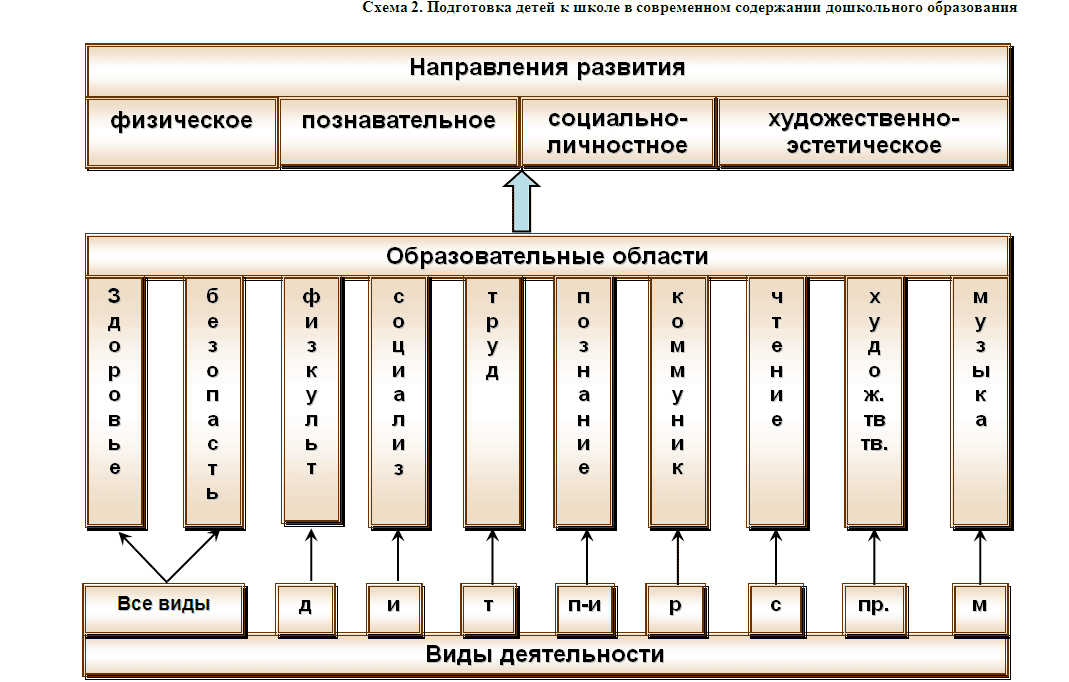 Надо сказать, что современные требования к дошкольному образованию, а именно: акцент на развитие ребенка в кардинально перестроенном образовательном процессе, не являются абсолютно новыми, о чем свидетельствует история дошкольной педагогики и психологии вообще и в советский период ее развития, в частности. На основе исследований отечественной психологии и педагогики В.В.Давыдовым, А.В. Петровским были оформлены позиции развивающего воспитания и обучения дошкольников в одном из нормативных документов в Концепции дошкольного воспитания и опубликованы в журнале «Дошкольное воспитание» № 5, 1989 год. К чести авторов надо сказать, что ни одно из положений Концепции не устарело. В этом направлении шли последующие психологические исследования и педагогические поиски. Однако в массовой практике не удалось в полной мере реализовать эти позиции. Поэтому ФГТ – документ, который мог появиться и в 1989 году. Для этого были все основания. Специалисты по дошкольному образованию хорошо знают содержание Концепции, а те, кто имеет косвенное отношение к проблемам дошкольного образования, но хотел бы понять их, или по статусу призван решать их, могут познакомиться с ними и с путями их решения по данному документу. В свете этих идей будут более понятны и многие позиции, сформулированные в современных ФГТ к дошкольному образованию.По большому счету в целевом, содержательном плане стратегические ориентиры современной модернизации образования заложены всеми предшествующими периодами развития психолого-педагогической науки и практики. Актуальная задача нашего времени – реализовать идею в полной мере на практике.Все выше отмеченные позиции важно учесть и при решении задач подготовки детей к школе.Таким образом, в целостном образовательном процессе важно не потерять эту задачу. Не впадать в крайности, подчиняя жизнь ребенка только подготовке к школе, да еще в том варианте, который иногда подсказывают родители, а то и начальная школа. Другая крайность, которую следует избежать – не пустить все на самотек, не ждать стихийных эффектов.В противном случае возможно повторение ситуации 2005 г., когда в проектном нормативном документе было предложение открытия первой ступени общего образования в виде «Предшколы», по которому все дети с 5—7 лет, а не только не посещающие ДОУ, перешли бы в систему общего образования**. В предшколе планировалось создание специальных учебных планов, программ, учителей. Эта позиция на практике была сопряжена с критикой дошкольного образования. В то время только ленивый не говорил: «Дошкольное образование не готовит детей к школе». В хороших ДОУ грамотные педагоги готовили детей к школе, однако во многих учреждениях не использовались все возможности комплексных программ для решения этой задачи и претензии в определенной степени были справедливы. В те годы последовал достойный ответ наших психологов на инициативу введения всеобщей «предшколы». Отрицательная реакция психологов и педагогов на эти проекты была единодушной и однозначной*.Примерно в те же годы, как своеобразное действо в защиту эффективности и состоятельности идеи подготовки детей к школе в системе дошкольного образования, в Нижегородской институте развития образования готовилось программно-методическое пособие «Филиппок».(опубликовано в 2009 г.)http://www.myshared.ru/slide/42899/омощь ребенку в подготовке к школе.Если вы считаете, что ваш ребенок недостаточно готов к обучению в школе, то можно рекомендовать обращение к психологу, который поможет точно определить «проблемные точки» развития. Однако некоторые основные проблемы можно решить самостоятельно.  При недостаточном запасе знаний важно расширить кругозор ребенка, стимулировать его интерес к окружающему миру. Приучайте ребенка рассказывать о своих впечатлениях и ощущениях. Заинтересовано выслушивайте такие рассказы, даже если они односложны и сбивчивы. Проявляйте внимание к тому, что говорит ребенок, отвечайте на все его вопросы. Задавайте вопросы сами, обсуждайте все, что вы видели и слышали, старайтесь получить от него как можно более полный  и развернутый рассказ. Чаще читайте ребенку, а потом расспрашивайте о прочитанном.Для развития мышления ребенка можно использовать различные игры из детских журналов.Огромное значение имеет любое творчество ребенка - рисование, лепка, вырезание из бумаги, аппликация. Эти виды деятельности развивают образное мышление и мелкую моторику рук.Для развития крупных движений и общего физического развития устраивайте разнообразные подвижные игры дома и на прогулке, делайте зарядку. Очень полезны игры с мячом.Этого, чтобы сформировать у ребенка положительное отношение к школе и желание учиться уделяйте больше внимания элементам «школьной жизни». Рассказывайте о школе, поощряйте игру «в школу» с куклами и другими детьми. Не требуйте строгого соблюдения правил в подобных играх, не ругайте и не наказывайте за их нарушение. Это может привести к негативному отношению к обучению в школе и всему, что с ним связано.Не стоит стараться «натренировать» ребенка на выполнение заданий, предлагаемых в тестах. Ведь важно, чтобы он не просто показал хороший результат при школьном тестировании, а был действительно готов к обучению.Рекомендации педагога-психолога родителям будущих первоклассниковПоступление ребенка в школу всегда волнующий момент, как для детей, так и для родителей. Когда начинать готовить к школе? Кто должен это делать? Чему учить ребенка до школы? Одни считают, что надо начинать готовить малыша, начиная с трех лет, другие - за год до поступления в школу. Но вообще-то вся дошкольная жизнь ребенка - это и есть подготовка к школе. Самое главное - не впадать в крайности. Не переусердствовать с занятиями, внушив заранее отвращение к учению. Но и не пускать все на самотек, надеясь, например, на воспитателя детского сада.Если говорить формально, то детские психологи выделяют несколько критериев готовности детей к обучению в школе.Интеллектуальная готовность (способность к концентрации внимания, умение строить логические связи, развитие памяти, мелкая моторика);Эмоциональная готовность (мотивация к обучению, умение сосредоточиться, управление эмоциями);Социальная готовность (потребность в общении, коррекция поведения в коллективе, способность обучаться). Многие считают, что если ребёнок посещает детский сад — значит, подготовку к школе полностью обеспечивают его сотрудники. Действительно, специально организованные занятия помогают детям подготовиться к школе. Но без помощи родителей такая подготовка будет неполной и некачественной. Ребёнку требуется постоянное закрепление знаний: сделанное дома он должен проверить и закрепить в детском саду и, наоборот, знаниями, полученными в детском саду, ему нужно поделиться с родителями.Обычно, когда говорят о "школьной" готовности малыша, имеют в виду главным образом его интеллектуальное развитие. Но есть еще одна, не менее важная сторона. И связана она с психологической подготовкой ребенка. Вот на какие моменты стоит обратить внимание.Как только ваш ребенок станет школьником, он гораздо больше времени будет предоставлен сам себе. Поэтому чтобы вы были за него спокойны, следует, прежде всего, развить у ребенка самостоятельность.  Ребенок должен уметь при необходимости оставаться дома один. Научите его соблюдать основные принципы безопасности.Владение навыками самообслуживания так же необходимо ребенку в школе: он должен уметь самостоятельно переодеваться в спортивную форму, собирать портфель и т. д.У ребенка должна быть сформировано умение организовать рабочее место, своевременно начинать работу, уметь поддерживать порядок на рабочем месте в ходе учебной работы.Важно, чтобы до школы у ребенка был достаточно разнообразный опыт общения с незнакомыми людьми - и взрослыми и детьми. Давайте малышу возможность попрактиковаться в установлении новых контактов. Это может происходить в поликлинике, на детской площадке, в магазине.Некоторые дети теряются, не имея навыка "выживания в толпе". В качестве тренировки время от времени можно взять сына или дочку на большое увеселительное мероприятие.Не секрет, что не всегда окружающие доброжелательны и полны понимания. Учите ребенка не теряться, когда тебя критикуют или - детский вариант - дразнят. Готовьте его к тому, что в школе он может столкнуться и с негативными оценками своей работы. То есть дома важно иметь опыт и похвалы и порицания. Главное, чтобы малыш понимал: критикуя его, вы даете оценку не его личности в целом, а конкретному поступку. Прекрасно, если выработана достаточно устойчивая положительная самооценка. Тогда на замечание или на не слишком высокую оценку учителя ребенок не обидится, а постарается что-то изменить.Важно для ребенка уметь выражать свои потребности словами. Дома окружающие понимают его с полуслова или по выражению лица. Не стоит ждать того же от учителя или одноклассников. Просите малыша сообщать о своих желаниях словами, по возможности организуйте такие ситуации, когда ему нужно попросить о помощи незнакомого взрослого или ребенка.В школе малыш нередко будет попадать в ситуации сравнения со сверстниками. Значит, стоит еще до школы понаблюдать за ним в играх, включающих соревновательный момент, конкуренцию детей. Как он реагирует на успех других, на свои неудачи?Старайтесь, чтобы ребенок привыкал работать самостоятельно, не требовал постоянного внимания и поощрения со стороны взрослого. Ведь на уроке учитель вряд ли сможет уделить каждому одинаковое внимание. Постепенно переставайте хвалить ребенка за каждый шаг в работе - хвалите за готовый результат.В выполнении любого дела не позволяйте останавливаться на середине Необходимо сразу ориентировать ребенка на выполнение любого задания с начала до конца - при уборке комнаты, помощи родителям, выполнении задания и т.д.Приучайте малыша спокойно сидеть и работать в течение определенного времени. Включайте в распорядок дня самые разнообразные занятия, чередуя спокойную работу за столом с подвижными играми. Особенно это важно для возбудимого, подвижного ребенка. Постепенно он привыкнет к тому, что кричать и бегать можно в определенное, "шумное" время. Тогда будет способен и в школе дождаться перемены.С первых дней ваш первоклассник будет чувствовать себя уверенно, если заранее привить ему элементарные навыки работы на уроке. Например, научить правильно держать карандаш, ориентироваться на странице тетради или книги, внимательно слушать инструкцию и выполнять ее, отсчитывать нужное количество клеточек и т. д.Существует и еще одна проблема, о которой обычно не принято говорить, - это проблема школьного туалета. Часто родители дошкольников, рассказывая детям о школе, стараются создать эмоционально однозначный образ. То есть говорят о школе только в позитивном или только негативном ключе. Восторженные родительские отклики звучат обычно так: "В школе-то как интересно", "Отличником у нас будешь". Родители полагают, что тем самым они прививают ребенку заинтересованное отношение к учебной деятельности, которое будет способствовать школьным успехам. В действительности же ученик, настроенный на радостную, увлекательную деятельность, испытав даже незначительные негативные эмоции (обиду, ревность, зависть, досаду), может надолго потерять интерес к учебе. Причин для подобных эмоций школа предоставляет достаточно: ситуация неудачи на фоне кажущейся всеобщей успешности, недостаточное внимание со стороны учителя, расхождение оценки учителя с привычной родительской оценкой, а также множество подобных ситуаций.Другие родители, понимая, что не все в школе будет у ребенка получаться с первого раза, заранее готовят его к неудачам: "Давай старайся, в школе еще труднее будет", "Это еще маленькое задание, в школе будут больше задавать". Иногда образ школы используют как устрашение: "Вот учительница тебе двоек наставит", "За такое поведение тебя в школе сразу в хулиганы запишут". Такие родительские напутствия вряд ли научат малышей настойчивости в преодолении трудностей. Скорее они подготовят почву для действительных двоек и небезупречного поведения. Таким образом, ни однозначно позитивный, ни однозначно негативный образ школы не приносит пользы будущему ученику. Лучше сосредоточить свои усилия на более подробном знакомстве ребенка со школьными требованиями, а главное - с самим собой, своими сильными и слабыми сторонами.  Расскажите ребенку о том, как вы сами пошли в первый класс, о своей учебе в школе, о своих учителях, посмотрите вместе с ребенком свои школьные фотографии, поиграйте в школу, расскажите о школьных правилах.Необходимо остановится еще на одном важном моменте. Развитый ребенок и готовый к школе ребенок - это не одно и то же. Обученность - это те умения и навыки, которым ребенка обучили: умение писать, читать, считать. Интеллектуальное развитие – это  умственный потенциал, способность ребенка к самодвижению, к самостоятельному обучению, к решению проблемных задач. То есть обученность и умственное развитие - это отнюдь не синонимы! Обученность может облегчить жизнь ребенку в первые месяцы в школе и даже создать ему временную успешность. Но, в ней же кроется и опасность, что ребенку будет скучно учиться. Кроме того, в определенный момент резерв обученности истощится - на старых запасах долго не проедешь. Поэтому лучше сосредоточить свое внимание не на форсировании учебных умений, которыми ребенок должен, по идее, овладеть в школе, а на развитии психических функций, обеспечивающих обучаемость - внимание, память, мышление, воображение, моторика руки, развитие социальных умений и навыков.    Чем заниматься с ребенком, чтобы он оказался готовым к школе?В первую очередь надо позаботиться о его здоровье. Плавание, прогулки, велосипед - это занятия, способствующие будущему успешному вступлению в школьную жизнь.Самый важный способ развития (относящийся и к речи, и к вниманию, и к общению, и к памяти, и к воображению, и еще ко многому другому) - читать ребенку книги. Нужно читать (или рассказывать) детям сказки не менее получаса в день.Полезны занятия, которые заставляют работать фантазию, воображение, самостоятельную смекалку: рисование, лепка, конструирование.Надо использовать этот период и для развития разнообразного познания, для накопления разных сведений о мире вещей и людей. В этот период ребенок приобретает первичный опыт переживания положительных и отрицательных эмоций, учится радоваться, страдать, сочувствовать, закладывается фундамент личности.Психологическая поддержка - это один из важнейших факторов, определяющих успешность Вашего ребенка в сдаче единого государственного экзамена. Как же поддержать выпускника?Поддерживать ребенка - значит верить в него. Взрослые имеют немало возможностей, чтобы продемонстрировать ребенку свое удовлетворение от его достижений или усилий. Другой путь - научить подростка справляться с различными задачами, создав у него установку: "Ты сможешь это сделать".Существуют слова, которые поддерживают детей, например: "Зная тебя, я уверен, что ты все сделаешь хорошо", "Ты знаешь это очень хорошо". Поддерживать можно посредством прикосновений, совместных действий, физического соучастия, выражение лица.Итак, чтобы поддержать ребенка, необходимо:   Опираться на сильные стороны ребенка,   Избегать подчеркивания промахов ребенка,   Проявлять веру в ребенка, сочувствие к нему, уверенность в его силах,   Создать дома обстановку дружелюбия и уважения, уметь и хотеть демонстрировать любовь и уважение к ребенку,   Будьте одновременно тверды и добры, но не выступайте в роли судьи. Поддерживайте своего ребенка, демонстрируйте, что понимаете его переживания. Не повышайте тревожность ребенка накануне экзаменов - это может отрицательно сказаться на результате тестирования. Ребенку всегда передается волнение родителей, и если взрослые в ответственный момент могут справиться со своими эмоциями, то ребенок в силу возрастных особенностей может эмоционально "сорваться".Подбадривайте детей, хвалите их за то, что они делают хорошо. Повышайте их уверенность в себе, так как чем больше ребенок боится неудачи, тем более вероятности допущения ошибок.Наблюдайте за самочувствием ребенка, никто, кроме Вас, не сможет вовремя заметить и предотвратить ухудшение состояние ребенка, связанное с переутомлением. Контролируйте режим подготовки ребенка, не допускайте перегрузок, объясните ему, что он обязательно должен чередовать занятия с отдыхом. Обеспечьте дома удобное место для занятий, проследите, чтобы никто из домашних не мешал. Обратите внимание на питание ребенка: во время интенсивного умственного напряжения ему необходима питательная и разнообразная пища и сбалансированный комплекс витаминов. Такие продукты, как рыба, творог, орехи, курага и т.д. стимулируют работу головного мозга.Помогите детям распределить темы подготовки по дням. Ознакомьте ребенка с методикой подготовки к экзаменам. Не имеет смысла зазубривать весь фактический материал, достаточно просмотреть ключевые моменты и уловить смысл и логику материала. Очень полезно делать краткие схематические выписки и таблицы, упорядочивая изучаемый материал по плану. Если он не умеет, покажите ему, как это делается на практике. Основные формулы и определения можно выписать на листочках и повесить над письменным столом, над кроватью, в столовой и т.д.Подготовьте различные варианты тестовых заданий по предмету (сейчас существует множество различных сборников тестовых заданий). Большое значение имеет тренаж ребенка именно по тестированию, ведь эта форма отличается от привычных для него письменных и устных экзаменов. Заранее во время тренировки по тестовым заданиям приучайте ребенка ориентироваться во времени и уметь его распределять. Тогда у ребенка будет навык умения концентрироваться на протяжении всего тестирования, что придаст ему спокойствие и снимет излишнюю тревожность. Если ребенок не носит часов, обязательно дайте ему часы на экзамен.Накануне экзамена обеспечьте ребенку полноценный отдых, он должен отдохнуть и как следует выспаться.Посоветуйте детям во время экзамена обратить внимание на следующее:пробежать глазами весь тест, чтобы увидеть, какого типа задания в нем содержатся, это поможет настроиться на работу;внимательно прочитать вопрос до конца и понять его смысл (характерная ошибка во время тестирования - не дочитав до конца, по первым словам уже предполагают ответ и торопятся его вписать);если не знаешь ответа на вопрос или не уверен, пропусти его и отметь, чтобы потом к нему вернуться;И помните: самое главное - это снизить напряжение и тревожность ребенка и обеспечить подходящие условия для занятийСовет третийКак помогать первоклассникуВозьмите за правило: так помогать ребенку, чтобы способствовать развитию его способностей и самостоятельности.Объясните своему ребенку, что вы считаете его способным все выполнять самостоятельно. Но предупредите: «Если совсем не получается, можешь меня спросить».Предложите проверять задания: «Если хочешь, я посмотрю твои решения позже».Хвалите ребенка за промежуточные результаты. Это мотивирует и придает уверенности.Прежде всего, попытайтесь выяснить, почему дело застопорилось, задавая вопросы: «Как ты это посчитал?» или «Откуда ты взял эту цифру?»Не предлагайте иные способы решения, если ребенок не может разобраться.Давайте конкретные указания, если ребенок ошибся: «Ты получил в результате 15, а написал совсем другую цифру». Или решайте примеры в несколько этапов.Не подсказывайте ребенку, если чувствуете, что теперь он уверенно может доделать все один.Говорите с учителем о пробелах в знаниях вашего ребенка и советуйтесь. Если вы будете объяснять ребенку решения так же, как их ему объясняют в школе, вы избежите риска запутать малыша.Ограничьте помощь в выполнении домашних заданий исключительными случаями: долгая болезнь или слишком сложный материал.Если вы занимаетесь с ребенком, пытайтесь не вмешиваться и по мере возможности держаться в стороне, позволяя ребенку самостоятельно думать, решать, считать и формулировать, насколько он сможет.Совет четвёртый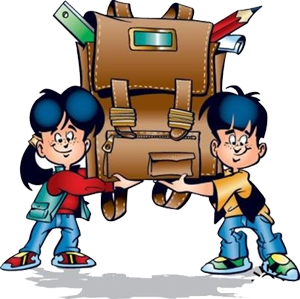      Несколько правил и советов для родителей первоклассниковПравило 1. Нагрузка.Никогда не отправляйте ребенка одновременно в первый класс и какую-то секцию или кружок. Само начало школьной жизни считается тяжелым стрессом для 6–7-летних детей. Если малыш не будет иметь возможности гулять, отдыхать, делать уроки без спешки, у него могут возникнуть проблемы со здоровьем, может начаться невроз. Поэтому, если занятия музыкой и спортом кажутся вам необходимой частью воспитания вашего ребенка, начните водить его туда за год до начала учебы или со второго класса.Правило 2. Выполнение домашних уроков.Помните, что ребенок может концентрировать внимание не более 10–15 минут. Поэтому, когда вы будете делать с ним уроки, через каждые 10–15 минут необходимо прерываться и обязательно давать малышу физическую разрядку. Можете просто попросить его попрыгать на месте 10 раз, побегать или потанцевать под музыку несколько минут. Начинать выполнение домашних заданий лучше с письма. Можно чередовать письменные задания с устными. Общая длительность занятий не должна превышать одного часа.
Правило 3. Компьютер.Компьютер, телевизор и любые занятия, требующие большой зрительной нагрузки, должны продолжаться не более часа в день — так считают врачи-офтальмологи и невропатологи во всех странах мира.Правило 4. Похвала.Больше всего на свете в течение первого года учебы ваш малыш нуждается в поддержке. Он не только формирует свои отношения с одноклассниками и учителями, но и впервые понимает, что с ним самим кто-то хочет дружить, а кто-то — нет. Именно в это время у малыша складывается свой собственный взгляд на себя. И если вы хотите, чтобы из него вырос спокойный и уверенный в себе человек, обязательно хвалите его. Поддерживайте, не ругайте за двойки и грязь в тетради. Все это мелочи по сравнению с тем, что от бесконечных упреков и наказаний ваш ребенок потеряет веру в себя.Правило 5. Пробуждение ребенка.Не нужно будить ребенка, он может испытывать чувство неприязни к матери, которая вечно тормошит его, стаскивая одеяло. Он заранее может вздрагивать, когда она входит в комнату. "Вставай, опоздаешь". Гораздо лучше научить его пользоваться будильником. Лучше купить будильник и, преподнося его, как - то обыграть ситуацию: "Этот будильник будет только твоим, он поможет тебе вовремя вставать и всегда успевать". Если ребенок встает с трудом, не нужно дразнить его "лежебокой", не вступать в спор по поводу "последних минуток". Можно решить вопрос по-другому: поставить стрелку на пять минут раньше: " Да, я понимаю, вставать сегодня почему-то не хочется. Полежи еще пять минут". Эти слова создают атмосферу теплоты и добра, в противоположность крикам. Можно включить погромче радио. Когда ребенка утром торопят, то часто он делает все еще медленнее. Это его естественная реакция, его мощное оружие в борьбе с распорядком, который его не устраивает. Не надо лишний раз торопить, лучше сказать точное время и указать, когда он должен закончить то, что делает: " Через 10 минут тебе надо выходить в школу". "Уже 7 часов, через 30 минут садимся за стол".Правило 6. Выход в школу.Если ребенок забыл положить в сумку учебник, завтрак, очки; лучше протянуть их молча, чем пускаться в напряженное рассуждение о его забывчивости и безответственности."Вот твои очки" - лучше, чем "Неужели я доживу до того времени, когда ты научишься сам класть очки".Не ругать и не читать нотаций перед школой. На прощание лучше сказать: "Пусть все сегодня будет хорошо", чем "Смотри, веди себя хорошо, не балуйся". Ребенку приятнее услышать доверительную фразу: "Увидимся в два часа", чем "После школы нигде не шляйся, сразу домой".Правило 7. Возвращение из школы.Не задавать вопросы, на которые дети дают привычные ответы.- Как дела в школе? 
- Нормально. 
- А что сегодня делали? 
- А ничего.Что получил? И т.д. Вспомните себя, как порой раздражал этот вопрос, особенно когда оценки не соответствовали ожиданию со стороны родителей ("им нужны мои оценки, а не я"). Понаблюдайте за ребенком, какие эмоции "написаны" у него на лице. ("День был трудный? Ты, наверное, еле дождался конца. Ты рад, что пришел домой?"). "Папа пришел". Пусть отдохнет, почитает газеты, не надо обрушивать на него все жалобы и просьбы. Пусть когда вечером, за ужином, вся семья в сборе, можно поговорить, но за едой лучше о хорошем, по душам. Это сближает семью.Правило 8. Пора спать.Дошкольников и младших школьников лучше укладывать спать самим родителям (мать и отец). Если перед сном доверительно поговорить с ним, внимательно выслушать, успокоить страхи, показать, что ты понимаешь ребенка, тогда он научится раскрывать душу и освободится от страхов, тревоги, спокойно заснет.Не надо вступать в спор, если ребенок сообщает, что забыл умыться и попить.«Школьный старт»: диагностика готовности к обучению и другие профессиональные шаги педагогаБитянова М.Р., директор Центра психологического сопровождения образования «ТОЧКА ПСИ», к.пс.н.Начало школьного обучения и в сознании педагогов, и в сознании родителей будущего первоклассника традиционно связано с проблемой готовности. Редкий родитель не задается вопросом, готов ли его ребенок к школе. За этим вопросом скрывается много разных чувств и переживаний родителей: беспокойство за ребенка (хорошо ли ему будет в школе? не навредит ли это его самочувствию, психическому здоровью?), и социальные страхи (не будет ли мой ребенок хуже других?), и родительские амбиции (что про меня подумают?), и многое другое. О готовности детей к систематическому обучению серьезно задумывается и педагог. Для него это – и вопрос собственной профессиональной успешности (смогу ли я, обучая этих детей, показать высокий профессиональный уровень?), и беспокойство за качество обучения детей (смогут ли они  научиться всему, чему нужно?).И в качестве инструмента изучения готовности чаще всего рассматривается психологическая диагностика. Почему так? И правильно ли это? На первый вопрос ответить несложно. Термин «готовность» по отношению к первоклассникам традиционно дополняется прилагательным «психологическая». Психологическая готовность – это взгляд на перспективы обучения ребенка – успешность или неуспешность – с точки зрения различных аспектов психического  развития.  По результатам диагностики индивидуальные показатели психического развития сравниваются с показателями возрастной нормы. За счет этого появляется возможность оценить уровень (степень) психологической готовности. Если уровень готовности низкий, ребенку будет трудно учиться наравне с  остальными детьми. Ему потребуется индивидуальная помощь учителя, а в ряде случаев – психолога или дефектолога. Как правило, нужны специальные развивающие занятия, которые позволяют развить  те или иные психические процессы. Психологическая готовность стала в последние годы основным  «стартовым» показателем школьной жизни первоклассника. И это очень хорошо. Это говорит о том, что нам небезразличен каждый ребенок, его  самочувствие, его личная успешность. Но вся ли «правда о готовности» ребенка к обучению содержится в традиционном  комплексе показателей психического развития? Не упускаем ли чего-то очень важного, что может помешать даже психологически готовым детям успешно адаптироваться к процессу обучения и получать качественное образование? Вопрос понятен каждому практику, и педагогу и психологу. Периодически мы сталкиваемся с ситуацией, когда по всем показателям психологической готовности ребенок находится в рамках возрастной нормы, а учиться, осваивать учебный материал, общаться в с другими детьми в учебных ситуациях ему очень трудно. В чем причина: некачественно провели диагностику? Или упустили что-то важное? Нам представляется, что одной только психологической готовности недостаточно для определения перспектив обучения конкретного ребенка и класса в целом, поскольку она не предлагает оценки целого ряда показателей. Назовем сумму таких показателей «педагогической готовностью». Педагогическая готовность – это совокупность умений (то есть, владения способами действия, мышления, общения), которые позволяют ребенку успешно осваивать учебный материал, подаваемый определенным образом, и включаться в образовательные ситуации, которые создает для него педагог. Приходя в школу, ребенок попадает в специально организованное для него образовательное пространство, состоящее из новых объектов, зрительных образов, видов деятельности и общения. Все это создается учителем для того, чтобы лучше научить.  Но для начала нужно, чтобы ребенок был готов учиться так, как предлагает ему учитель. Учебные ситуации необходимо выстраивать на основе тех умений и психических процессов, которые у него уже сформированы хотя бы на первоначальном уровне. Нужны определенные стартовые умения. Речь не идет об умении читать или считать. Речь идет о различных способностях, как бы мы сказали по отношению к школьнику, метапредметного характера. Это и есть педагогическая готовность.Психологическая и педагогическая готовность взаимно дополняют друг друга и дают общее видение перспектив обучения и развития ребенка в конкретной образовательной среде. При совместном применении и взаимосвязанном анализе результатов диагностики психологической и педагогической готовности у нас, взрослых, обучающих и сопровождающих развитие ребенка, появляется возможность максимально настроить образовательный процесс на каждого конкретного ученика, усилить положительное влияние той или иной образовательной системы. Но если диагностика психологической готовности хорошо разработана и на теоретическом, и на инструментальном уровнях, то диагностика педагогической готовности скорее является «фигурой речи», чем конкретным профессиональным инструментом.Нами предпринята попытка разработки и описания программы диагностики и оценки педагогической готовности ребенка к систематическому обучению в первом классе по развивающей системе Л.В. Занкова. Вместе с тем, предлагаемые рекомендации могут быть  важным инструментом педагогического анализа и проектирования и для педагогов, применяющих иные УМК.Назначение данной программы – получение достоверной информации о готовности ребенка успешно обучатся и выходить на качественный образовательный результат 1 класса. В дальнейшем данная информация может быть использована учителем для того, чтобы: Обеспечить эмоционально комфортную образовательную среду для каждого ребенка за счет планирования  темпа прохождения и уровня сложности программы Создать психолого-педагогические предпосылки для развития универсальных учебных действий и, соответственно, выхода на качественные метапредметные и личностные образовательные результаты Осуществить коррекцию форм и методов обучения класса в целом с учетом уровня готовности по отдельным блокам умений Спланировать индивидуальную педагогическую работу с   детьми В случае необходимости получить консультацию по вопросам обучения детей у профильных специалистов (психологов, дефектологов)Критерии педагогической готовности ребенка вытекают из дидактических принципов системы Л.В. Занкова. Так, с первых дней обучения  ребенку предлагаются ситуации, опирающиеся на способность наблюдать, логически мыслить, оперировать зрительными образами умение слушать и слышать, соотносить свою точку зрения и точку зрения другого человека. И так далее. Несформированность  названных умений создаст для ребенка серьезные трудности в обучении. При этом важно, что в данном случае мы говорим не столько о зрелости тех или иных психических процессов, сколько о том, что на их основе сформировались определенные умения. Еще раз подчеркнем, что не всегда можно поставить знак равенства между уровнем психологической зрелости ребенка и его готовностью обучаться, так как психологические предпосылки успешного обучения могут уже сформироваться, а конкретные умения  – нет. Если умения не сформированы предыдущим опытом развития ребенка, педагогу необходимо будет потратить время и организовать специальные ситуации для того, чтобы развить эти базовые умения у ребенка самому или обратиться за помощью к специалисту (например, психологу).В целом, сумму этих умений можно обозначить как инструментальный компонент педагогической готовности к систематическому обучению. Он отражает, в какой мере ребенок оснащен специальными инструментами переработки учебной информации (умениями или способностями). Эти умения обеспечивают учебные наблюдения, решение логических задач (сообразных возрасту, разумеется), учебное сотрудничество и диалог детей, первичный контроль своих действий.  Не менее важны показатели личностного компонента педагогической готовности, которые характеризуют отношение ребенка к учению: является ли знание, сам процесс познания новым ценностью для ребенка (см. Схему 1).Схема 1. Структура педагогической готовности ребенка к систематическому обучениюМы выделили 17 умений, входящих в структуру педагогической готовности:НАБЛЮДАТЕЛЬНОСТЬ:  Умение РЕБЕНКА1.	 выделять из потока информации отдельные детали, исходя из поставленной задачи.	2.	  воспринимать знакомый объект как целое в условиях фрагментарного предъявления.	3.	  видеть существенные признаки (понятия) в образе воспринимаемого объекта.4.	  придерживаться заданной последовательности в процессе наблюдения.	5.	  опираться на зрительный образ для удержания в памяти учебной информации.Мыслительные способности: Умение РЕБЕНКА6. устанавливать отношения типа «род-вид» между понятиями.	7.	 устанавливать логические связи типа «причина-следствие» между явлениями.8.	 устанавливать количественные отношения типа «больше-меньше» между объектами и явлениями.9.	выделять объекты из множества других и объединять их в соответствии с поставленной задачей.	10.	 оперировать одной и той же информацией с помощью образа, слова, схемы и знаков при решении учебной задачи.	11.	находить закономерность в изучаемой информации.	12.	 анализировать объекты и обнаруживать в них существенные признаки понятий.Контрольные (коррекционные) умения: 13. соотносить результат с образцом и устанавливать несоответствия.	14.  следовать инструкции при выполнении учебных действий	Коммуникативные способности:	 15. использовать речь взрослого, как источник информации при решении учебной задачи.Личностный  компонент  16. мотивационная готовность ребенка решать учебные задачи высокого уровня сложности.	17. положительное эмоционально-ценностное отношение к учебной деятельности	Основная процедура, которую мы предлагаем для определения уровня педагогической готовности ребенка, - это письменное диагностическое задание. Для каждого показателя разработано свое задание, вместе они составляют индивидуальную диагностическую тетрадь, в которой работает ученик. Диагностика педагогической готовности проводится в сентябре 1 класса, в течение третьей и четвертой недели обучения детей в школе. В определении ритма предъявления заданий учителю предоставляется значительная свобода. Задания можно предъявлять ежедневно, в начале 2-го и 3-го уроков в течение 5-10 минут. Можно организовать несколько специальных диагностических уроков. Результаты диагностики должны быть получены педагогом не позднее начала октября, иначе их ценность будет существенно снижена, а время для «настройки» учебного процесса на актуальный уровень готовности детей к обучению – упущено.Разработанная нами программа оценки педагогической готовности позволяет осуществлять анализ диагностических данных по нескольким направлениям.Первое направление - оценка уровня сформированности конкретных  умений в классе и у отдельных детейОценка результатов диагностики по каждому показателю в отдельности представляется особенно полезной в следующих случаях:1) Если у большинства детей в классе это умение развито на низком уровне. В этом случае необходимо  определить учебные задания, выполнение которых базируется на слабо сформированных  умениях. В помощь учителю нами разработаны специальные таблицы, соотносящие умения и конкретные типы учебных заданий. На выполнение этих учебных заданий нужно закладывать больше времени, так как работа педагога с ними практически удваивается. Каждый раз ребенку (группе детей) нужно помочь сначала выполнить действие, положенное в основу задания (сложить образ в целое, выделить необходимые детали образа, установить логические или иные отношения между объектами и др.), а затем уже выполнить само учебное задание. Не стоит применять эти задания в условиях дефицита времени, а также для проверки степени усвоения предметных знаний. Оптимальный вариант – в начале учебного года потратить некоторое время на то, чтобы развить данные умения, тренируя их на внеучебном материале. Например, на различных развивающих заданиях для дошкольников, занимательных логических задачках и т.д. Затем, применяя задания такого типа для решения учебных задач, необходимо обращать внимание детей на то, что подобные действия им уже знакомы. Это поможет им перенести полученный ранее опыт в учебную ситуацию.2) Если сформированность того или иного умения у ребенка существенно отличается от  среднего значения по классу. При общем числе учеников 25 человек и больше педагог во многих ситуациях ориентируется на средний темп или средний уровень развития тех или иных умений детей. Особенно – при выполнении задания всем классом, общей беседе (дискуссии). Если это задание базируется на умении, развитие которого  у ученика находится на ином уровне, чем у большинства в классе, он либо не успеет понять материал и выпадет из общего темпа, или заскучает, и по этой причине также потеряет общую нить рассуждений.  Для таких детей необходимо продумать индивидуальные задания и специальную педагогическую поддержку.Второе направление - оценка уровня инструментальной готовности отдельных детей и по классу в целом.О чем свидетельствует тот или иной уровень сформированности данного обобщенного показателя?Высокий уровень говорит о том, что конкретный ребенок или группа детей готовы включаться в образовательные ситуации, создаваемые учителем на уроке.   Работая с данной группой детей, учитель может сосредоточиться на учебном содержании, так как предпосылки успешного обучения у учащихся сформированы. Однако, стоит обратить внимание на эффективность способа выполнения тех или иных заданий, которым пользуется ученик. Педагоги хорошо знают, что у детей к началу обучения в школе могут сложиться неэффективные стратегии чтения, счета, письма, и что переучивать часто оказывается сложнее, чем научить «с нуля». Точно также ребенок может успешно справляться, например, с заданиями на наблюдение, но делать это дольше, чем можно из-за хаотического разглядывания картинок, перескакивания с одного образа и одной детали на другие. Если умения действительно сформированы, на них удобно опираться при выполнении учебных заданий, но нужно помнить, что для ребенка они теряют свой развивающий потенциал.Средний уровень сформированности данных умений требует более пристального внимания и глубокого анализа результатов диагностики. Прежде всего, из всей совокупности показателей, входящих в инструментальную готовность, нужно выделить те умения, которые развиты на низком уровне (или близком к низкому).  Возможно, таковых не окажется, это будет означать, что все  инструментальные умения, необходимые для успешного обучения, находятся в стадии формирования. Ребенок еще не полностью освоил способ выполнения тех или иных действий, но опыт их выполнения имеет и применяет в учебной ситуации. В этом случае нужно направить педагогическую помощь на сознательное освоение учениками способа выполнения того или иного умения. Но скорее всего, анализ результатов по отдельным умениям покажет педагогу, что есть умения, сформированные на хорошем и близком к высокому уровне и есть те, которые практически не сформированы. С последними необходимо осуществлять специальную работу, о которой мы говорили выше.Низкий может свидетельствовать как о педагогической запущенности и незрелости ребенка, так и о наличии проблем в психическом развитии. В любом случае, данный ребенок или данная группа детей не готовы обучаться на основе тех заданий и тех образовательных ситуаций, которые предлагает им педагог. Сначала нужно устранить имеющиеся препятствия. Первым шагом может быть педагогическая программа, направленная на развитие соответствующих умений. Если у ребенка нет проблем в развитии, тренинг умений с постепенным переходом от дошкольного к школьному уровню развитии поможет ему, и через некоторое время он сможет перенести полученный опыт в образовательные ситуации. В процессе педагогической развивающей работы с ребенком важно показывать ему связь между «детскими» по форме заданиями, которые он выполняет и «серьезными» учебными заданиями, с которыми ему пока сложно справляться. Если педагогу за 8-10 занятий не удастся добиться определенного прогресса, необходимо будет обратиться к психологу или дефектологу (логопеду).Развивая те или иные умения, педагогу необходимо не столько организовывать ситуации тренировки для детей, сколько помогать им осваивать способ выполнения того или иного задания: как лучше наблюдать, как осуществлять умственное действие, как осуществлять контроль. В этом случае формируемые умения станут действительно прочной основой дальнейшего обучения и развития. Третье направление - оценка уровня личностной готовности отдельных детей и по классу в целом.Личностная готовность к обучению  складывается из традиционного показателя учебной мотивации и отношения к школе. Личностная готовность в определенной мере представляет собой источник дополнительной «энергии», которую ребенок, помимо послушания, желания быть хорошим в глазах взрослого, готов вкладывать в непростой, не всегда эмоционально привлекательный и физически затратный  процесс обучения. Низкая личностная готовность говорит о том, что этот внутренний источник «энергии» не сформирован, что сила воли ребенка питается не внутренними источниками интереса, а его отношением ко взрослому, внешними социальными факторами. Такие дети в своей учебной эффективности зависят не только от собственного самочувствия, но и от самочувствия взрослого, его готовности поддерживать ребенка, предавать ему сил своими реакциями, оценками, побуждениями и т.д. Таким детям очень важно внимание, индивидуальный педагогический подход.Низкий уровень личностной готовности может быть «первичным» и «вторичным» по своему происхождению. В первом случае это может быть связано с общей незрелостью ребенка, его фактическим нахождением на дошкольном уровне психологического развития. В этом случае даже при общем положительном отношении к школе, одноклассникам, учителю, личностная готовность будет низкой. В работе с такими детьми нужно терпение, понимание и осторожность. Форсировать личностное развитие очень не просто, а вот создать у ребенка комплекс неумелости, занизить самооценку, породить устойчивое желание «убежать» из учебной ситуации – легко и трудно исправимо. А в ряде случаев – необратимо. Конечно, учебный процесс не ждет, программа предъявляет свои требования, но все-таки первый класс, букварный период дает учителю определенные возможности для маневра, для приспособления темпа и объема учебной нагрузки (во всех ее проявлениях!) к такому незрелому, личностно «маленькому» ученику. Потенциально в его лице педагог может иметь дело с очень сильным учащимся, с хорошим интеллектуальным и мотивационным потенциалом. Но нужно время на его проявление. И важно создать условия, в которых такой ребенок, постепенно набирая темп развития, не потеряет веру в себя и авторитета у сверстников, интереса к познанию, не сформирует обиды на учителя.Второй случай – серьезнее и опаснее по своим последствиям. Мы имеем дело с человеком, который уже успел понять про школу, учение и про себя в учении что-то   грустное, эмоционально непривлекательное. Например, что это скучно. Или что учение – это принуждение, которое не приносит радости. И что взрослый имеет право на несправедливость. А может быть, он уже понял про себя – при активной «помощи» взрослых – что он ничего не умеет, ничему не может научиться. И, скорее всего, так и останется неудачником… То есть, у ребенка был опыт погружения в учебные ситуации (в группах развития, на домашних уроках, в детском саду, в прогимназии), и этот опыт оказался травмирующим. Учебная мотивация из-за этого снизилась, и развился защитный комплекс ухода от ситуаций, требующих усилия, действия на пределе собственных знаний и умственных возможностей. Возможно, ребенку действительно присущи особенности развития, которые мешают ему успешно осваивать новое знание, находится в роли учащегося. Тогда помимо грамотной педагогической поддержки потребуется помощь психолога, логопеда или даже врача… А может быть, такие трудности – плод завышенных ожиданий и профессиональной неумелости его предшествующих учителей. В любом случае учителю и всему классу придется постараться для того, чтобы вернуть ребенку веру в себя и в школу.Высокая личностная готовность иногда воспринимается педагогом как такая своеобразная профессиональная «индульгенция»: в работе с таким учеником можно «работать программу», особо не думая о специальных приемах стимулирования, поддержки и т.д. Это большая ошибка. Работа с высоко мотивированными детьми – большая ответственность, она требует профессионализма не в меньшей степени, чем работа с детьми, испытывающими трудности и проблемы в решении образовательных задач. Это с одной стороны. С другой стороны, группа детей с высокой личностной готовностью качественно не однородна. Об этом мы поговорим ниже.Четвертое направление - оценка общего уровня педагогической готовности  отдельных детей и по классу в целом.Специальные процедуры, проводимые  педагогом на этапе обработки результатов диагностики,   позволяют провести анализ готовности класса и отдельных детей по двум компонентам одновременно. Такой анализ дает много важной информации для планирования педагогической деятельности. О чем могут говорить те или иные сочетания? Высокая инструментальная и высокая личностная готовность.Эти личностно зрелые дети, ценностно-ориентированные на познание, к тому же – инструментально готовые к обучению на высоком уровне сложности. Они бывают весьма требовательны к учебному материалу  и учителю. Им нужно разнообразие познавательных ситуаций, они скучнеют и быстро устают, когда учитель, ориентируясь на общий темп работы с классом, начинает «разъяснять и разжевывать» информацию или способ действия. Не получая удовлетворения от работы с «сопротивляющимся» учебным материалом, они привыкают к легкому успеху и лидерству. Из-за этого у  них легко развивается некритичное отношение к себе и своим возможностям, а  как таковая учебная мотивация – падает. В лучшем случае, они найдут для себя источники удовлетворения  познавательного интереса вне класса, в худшем – потеряют этот интерес. Такие дети способны не только замечать ошибки учителя и недочеты в его подготовке к уроку, они считают возможным на них указывать. Тактично или бестактно – это уже зависит от общего уровня их воспитанности, запаса социальных знаний о мире. По этой и другим причинам они не всегда удобны, и не всегда входят в число любимых учеников педагога. В целом, риски личностного развития – при наличии отличного потенциала! – у этих детей велики. И степень риска во многом зависит от грамотной работы педагога. Поддержка познавательной активности в тех формах, которые удовлетворяли бы потребность такого ребенка в признании и не мешали другим ученикам демонстрировать свои достижения, обучение с опорой на сложный материал, передача роли консультанта или эксперта (в случае, если ребенок владеет и коммуникативными навыками тоже), проба сил на марафонах, олимпиадах и внешних конкурсах – все это поможет развить образовательный потенциал сильного ученика. Высокая (или средняя) инструментальная и низкая личностная готовностьВесьма вероятно, что в лице таких детей мы имеем дело с проявлениями «вторичного» снижения уровня личностной готовности. Ее причины надо специально уточнять. Это может быть неудачный опыт дошкольного обучения, завышенные требования семьи, переживание ребенком стресса, трагических обстоятельств его личной жизни и др. Работу с таким ребенком нужно вести аккуратно, не ставя его в ситуации учебного стресса, высоких требований к темпу, объему заданий, соревнования с другими детьми. Желательна консультация с психологом. Возможно – психологическая поддержка ребенка и семьи. Низкая инструментальная и низкая личностная готовностьСреди основных причин  такого сложного «школьного старта» ребенка можно назвать следующие: Психологический возраст ребенка соответствует дошкольному уровню развития. Можно сказать, что ребенок просто «маленький». Он не готов к обучению и не заинтересован в нем, поскольку проживает пока другой этап своего развития, решает другие важные для него задачи: освоения социальных ролей, развития воображения и наглядно-образного мышления и др. О педагогической работе с такими детьми мы уже говорили (см. п. 4.3.). В целом, можно сказать ,что таких детей можно начинать учить, но используя при этом «экологичный» для дошкольников вид деятельности – игру. Кроме того, нужно учитывать их быструю эмоциональную и психофизиологическую утомляемость (в сочетании с низкой произвольностью контроля за своим поведением). Педагогическим «девизом» в работе с такими детьми может стать «развитие осознанность и произвольности», а конкретными задачами: 1) принятие новой социальной роли  – позиции ШКОЛЬНИКА и  освоение нового образа жизни; 2) развитие децентрации, то есть способности видеть предложенную ситуацию с разных точек зрения и в физическом  плане (пространство), и в психологическом плане (точки зрения, ролевые позиции); 3) развитие произвольности; 4) развитие критичности в отношении своих действий, то есть умения сравнивать их с образцами и эталонами и делать объективный вывод.Педагогическая запущенность ребенка: ему не обеспечили необходимого уровня развития и подготовки, не дали реализовать потенциал дошкольного периода развития. Достаточно часто такой ребенок живет в семье, в которой образование, познавательная активность не являются ценностями. Низкая личностная готовность может быть связана с этим, или с тем, что ребенок уже столкнулся с ситуациями  собственной некомпетентности и неуспешности, потерял веру в себя. О таком ребенке можно сказать, что потенциально он готов к обучению. Психические процессы, обеспечивающие готовность, развиты, а умения на их базе – нет. Ему необходимо пройти что-то типа «ускоренного курса» подготовки к школе, освоить эффективные способы наблюдения коммуникации, мыслительной работы и самоконтроля. Серьезным препятствием может стать низкая мотивация ребенка на познание и обучение. Скорее всего, нужна будет постоянная эмоциональная поддержка со стороны педагога, создание ситуации успеха и целенаправленная работа с семьей ребенка.Низкая психологическая готовность и наличие проблем развития. В данном случае мы можем говорить о несформированности психических процессов, лежащих в основании  необходимых для успешного обучения умений. Как правило, преодолеть эту проблему невозможно без специальной психолого-педагогической коррекции и, возможно, медицинской поддержки. Для определения доминирующей причины педагогу необходимо проконсультироваться с другими специалистами, прежде всего – психологом и дефектологом (нейропсихологом). Низкая инструментальная и высокая (средняя) личностная готовность.Этот не слишком часто встречающийся вариант может быть частным случаем педагогической запущенности. Скажем прямо, позитивным случаем, так как в развитии инструментальных навыков педагог может опираться на желание и стремление самого ребенка, его интерес. Вероятность быстрого исправления ситуации повышается. Общее родительское собрание«Будущий первоклассник»Подготовила педагог-психолог Егорова И.В.6 слайд Коммуникативная готовность умеет ли ребенок общаться с детьми. Проявляет ли инициативу в общении или ждет, когда его 	позовут другие ребята. Чувствует ли принятые в обществе нормы общения, Готов ли учитывать интересы  других детей или коллективные интересы, 	умеет ли отстаивать свое мнение. Чувствует ли разницу в общении с 	детьми, учителями и другими взрослыми, родителями7 слайдКак развивать коммуникативную готовностьДать  возможность самому установить контакты с окружающими в поликлинике, на детской площадке, в магазине и пр.Обучать выразительным движениям через проигрывание этюдов, инсценировку эмоциональных состояний. Учить осознавать  эмоций и называть их;Развивать общение в игре и продуктивных видах деятельности.Личный пример (поддерживать доброжелательные отношения с окружающими)8 слайдИнтеллектуальная готовностьОбъем знаний и их качество.Развитие психических процессов (восприятия, внимания, памяти, мышления, воображения)Характеристика мыслительных процессов: умение анализировать, обобщать, делать выводы. Развитие речи, словарный запас и способность рассказывать что-то на доступные темы, в том числе и элементарные сведения о себе.Наличие потребности в познании.Сформированность элементов учебной деятельности.Как формировать интеллектуальную готовность.  Не подавляйте исследовательский интерес, тогда к моменту поступления в школу ребенку многое удастся постичь на собственном опыте. Учите ребенка самого искать ответы на свои бесконечные «почему»,  выстраивать причинно-следственные связи – одним словом, активно интересоваться окружающим миром. Используйте игры, развивающие психические процессы. Это так называемые "развивающие игры", разработанные М.Монтессори, Никитиными, Воскобовичем "Рамки Монтессори", "Рамки-вкладыши",  ;Танграм", "Пентамино", "Сложи квадрат".9 слайдМотивационная готовность Познавательный интерес, желание узнавать что-то новое. Сформированность  положительного отношения к школе, учителю, учебной деятельности, к самому себе10 слайдУсловия формирования мотивационной готовностиДля формирования мотивационной готовности к школе необходимо: Рассказывать о своих школьных годах, вспоминая смешные и поучительные случаи, читать вместе с ребенком книги о школе, рассказывать о школьных порядках, устроить малышу экскурсию по будущей школе, показав ему, где он будет учиться. Полезны занятия, которые развивают фантазию и воображение:  рисование, лепка, конструирование, а также самостоятельность  и упорство: занятия в кружках и секциях.Поддерживать интерес ребенка ко всему новому, отвечать на его вопросы, давать новые сведения о знакомых предметах. Знакомить с основными атрибутами школьной жизни.Не пугать детей школой. Постарайтесь создать общий положительный образ школы. Почаще рассказывайте малышу о том новом и интересном, что может открыть только школа.В то же время не  идеализируйте школьные будни. Ребёнок должен знать: учёба – не только радость, но и упорный труд. Без усидчивости, аккуратности, без старательности и прилежания успеха не добьёшься. 11 слайдИгра "Соберем портфель"12 слайдЭмоционально-волевая готовностьУсвоение правил поведения в обществе, умение решать конфликтные ситуации.Адекватная самооценка и 	положительный образ 	себя.Умение сосредоточиться, 	управление эмоциямиФормированию этих качеств поможет игра!!!Игры учат спокойно дожидаться своей очереди, своего хода, с достоинством проигрывать, выстраивать свою стратегию и при этом учитывать постоянно меняющиеся обстоятельства и т.д.
Также необходимо приучать ребенка к смене деятельности, режиму дня.Важно проявлять веру в ребенка, искренне поощрять, помогать  и  поддерживать. Потихоньку ребенок разовьет в себе способность к волевому усилию, но не сразу. Помогите ему!13 слайдУсловия формирования  эмоционально-волевой готовностиВыполнение детьми поручений и обязанностей по дому.Помощь ребенку в планировании деятельности.Личный пример последовательности в достижении цели.Приобщение к спорту.Графические диктанты.Изобразительная деятельность и конструирование (побуждают длительное время сосредотачиваться на постройке или рисунке) 14 слайд Произвольность – умение управлять поведением, подчинить его заданным правилам.Проявляется при выполнении каких-либо правил при работе по образцу. Ребенок должен слышать педагога, выполнять его указания, подчиняться правилам, организовывать пространство, способен самостоятельно спланировать, осуществить и проконтролировать результат своих действий.Без произвольности ни одна из сторон готовности к школе у ребенка не будет сформирована на высоком уровне.Принцип формирования произвольности:помогать ребенку доводить начатое дело до концаподдерживать ребенка морально и эмоциональноНа первом этапе рекомендуется выполнять задания вместе с ребенком.Второй этап предполагает частичную помощь, наводящие вопросы, одобрение.На третьем этапе ребенок уже сам выполняет задания и получает от этого удовольствие.Самый главный показатель готовности к школе (это подтверждают и физиологические исследования, и анализ анкет учителей начальных классов) – умение ребенка принять инструкцию, услышать и понять, что от него хотят. А инструкция – это любое задание, любая просьба к ребенку. Если вы попросили ребенка что – то сделать, но он не слышит просьбу или слышит только  ее часть, он пока не умеет воспринимать инструкцию.  Маленький ребенок  исходно чрезвычайно любознателен, у него  огромная познавательная потребность, он  хочет все знать, думать. Значит,  взрослые должны построить занятия так, чтобы заинтересовать детей. 15 слайдРечевая готовность16 слайдСоветы логопеда17 слайд Не обязательно ребенок должен уметь читатьВообще с чтением первоклассников существует определенная путаница, считают эксперты. Новый образовательный стандарт для начальных классов не предполагает, что в школу должны приходить дети, умеющие читать, их должен научить этому учитель в первом классе, рассказала РИА Новости заведующая лабораторией аналитического сопровождения Московского центра качества образования Валентина Марголина. "Многие родители также уверены, что достаточно знать буквы и читать по слогам, но в то же время большинство методик для первоклассников ориентированы на читающих детей", -  пояснила Галина КовалеваПо ее мнению, учителя хотят получить детей, умеющих читать, но никто родителям не объясняет, как их следует учить, и они делают это стихийно – по буквам, по слогам, кто как."В принципе, к роковым последствиям это не приводит. Более того, по умению читать в начальной школе Россия занимает одно из лидирующих мест в мире. Но если бы не было этих проблем, наверное, результаты были бы еще выше", - отметила эксперт. 18 -19 слайдОзвучиваю результаты анкетирования родителей и учителей.Родители детей 6-7- летнего возраста, учителя начальных классов заполняли анкеты, в которых нужно было проранжировать  степень значимости качества будущего первоклассника. Знакомство с результатами ответов. Анкетирование родителейРазвитые познавательные психические процессы.Хорошее психическое и физическое развитие.Стремление узнавать новое.Самостоятельность.Хорошее физическое и психическое здоровье.…10.  Произвольность поведенияАнкетирование учителей начальных классовХорошее физическое и психическое здоровье.Развитые психические познавательные процессы.Стремление узнавать новое.Умение общаться со сверстниками.Произвольность поведения …10.  Умение читать и писать20 слайдОзвучиваю «портрет московского первоклассника».  Специалисты – педагоги и психологи - обследовали многих первоклассников, опросили их родителей и учителей, и оказалось, что родители склонны выше оценивать готовность детей к обучению в школе, чем педагоги. Так, например, в 2011 году лишь 2,3% родителей считали, что их дети недостаточно подготовлены, а по оценкам учителей, таких детей было 15,5%.

 Можно ли объяснить это расхождение тем, что родители переоценивают знания детей, или учителя судят их слишком строго? По мнению экспертов, верно и то и другое. Но основная причина состоит в том, что на сегодняшний день не существует единых критериев готовности к школе - открытых, опубликованных и известных родителям.
   Даже специалисты, работающие с детьми, воспринимают понятие "готовность к школе" по-разному.Учителя начальных классов чаще всего под этим термином понимают умение ребенка читать, писать и считать. Психологи и методисты упирают на развитие логического и критического мышления, эмоциональной сферы ребенка. "Чтобы быть успешным в современной школе, нужно и то, и другое, но психофизиологическая готовность к обучению важнее навыков письма и счета", - отмечают специалисты."Мы упускаем многие моменты подготовки к школе, вообще забываем, для чего существует дошкольное детство. Главное – сформировать у ребенка фундаментальные умения, а отдельные знания, которые родителям кажутся очень важными, потом будет легко "положить сверху".Что такое "умеет читать"?Как выяснили авторы "Портрета московского первоклассника", у родителей и учителей особенно сильно различается восприятие того, умеет ли ребенок читать. Оказывается, по мнению родителей, недостаточно хорошо читают при поступлении в школу лишь 4% детей, а по оценкам учителей – 29,2%.Такая разница, по утверждению экспертов, объясняется тем, что в само понятие "умеет читать" каждый вкладывает свой смысл. С точки зрения педагога навык чтения предполагает умение читать не по буквам, а слогами или целыми словами, а также понимать смысл прочитанного. Родителям же часто кажется, что ребенок хорошо читает, в то время как он просто легко распознает знакомые слова."Действительно, многие дети обладают хорошей зрительной памятью и способны запоминать целые куски знакомого текста. Но когда им нужно прочитать небольшой, но незнакомый текст, то они уже не могут сделать это быстро".Уменьшить стресс адаптацииАвторы исследования утверждают, что низкий уровень адаптации к школе показывают сегодня 39,2% первоклассников. Дети с трудом просыпаются по утрам, нередко встают в плохом настроении, тревожатся о школьных делах, боятся опоздать в школу и что-то не сделать, часто возвращаются после занятий перевозбужденными и капризными.Адаптации к школе без стрессов не бывает, другой вопрос, как быстро ситуация войдет в нормальное русло. Для этого детям могут и должны помочь родители. В первую очередь, они должны следить за здоровьем и режимом дня первоклассника. "Часто слова "не готов к уроку" означают, что ребенок просто не выспался", - отметила Ольга Даниленко. "Чтобы не травмировать психику ребенка вопросом про отметки в школе, его надо спрашивать чаще о том, что он изучил, а не что он получил", - рассказал директор Московского центра качества образования Алексей Рытов.Еще один популярный штамп, которым родители пугают детей - "в школе у тебя не будет времени на игрушки" - вообще не выдерживает никакой критики. Такая попытка подготовить ребенка к взрослой учебной жизни скорее вызовет у него стресс, чем поможет делу. На самом деле у первоклассника должно оставаться время на игры, если правильно организовать ему режим дня. В этом случае переход от дошкольного детства к учебной жизни будет плавным, считают эксперты.Для успешной адаптации первоклассника очень важно, чтобы учеба с самого начала считалась деятельностью самого ребенка, а не его родителей. Родители должны лишь помогать первокласснику планировать свое время, вовремя садиться за уроки, поддерживая малейшие успехи в этом отношении. "Учеба – это активная форма деятельности, а не пассивная. Ни в таблетках, ни в инъекциях дать ее ребенку мы не можем. Важно, чтобы первоклассник научился спокойно воспринимать сам процесс учебы, в котором что-то получается, а что-то нет, но получится завтра. Он должен научиться получать удовольствие от результата своего труда", - заключила Ольга Даниленко.21 слайд Особенности современных дошкольников.Современный ребенок стал другим. Он не такой, как 10 и даже 20 лет назад. Сегодня изменились как требования общества, предъявляемые к ребенку, так и изменились сами дети. У современного дошкольника произошли такие значимые изменения как:Снижение уровня развития детей дошкольного возраста.Только до 20% дошкольников имеют высокий уровень развития.   Большинство будущих первоклассников имеют средний уровень развития. У 35% отмечены трудности организации деятельности - непонимание инструкции, неумение работать по плану и контролировать правильность выполнения работы, проверять, находить и исправлять ошибки. Трудности зрительно – пространственного восприятия наблюдаются у 30% детей. Эти сложности являются предвестниками сложностей в обучении навыкам письма и чтения. Значительное число детей (до 45%) имеют низкий или средний уровень сформированности творческого мышления. Это может быть связано с недостаточным вниманием к творческой самореализации ребенка  в семье и детском саду. Недоразвитие мотивационной  сферы ребенка, а также его воли и произвольности (из-за снижения уровня развития сюжетно-ролевой игры). Способность к произвольной регуляции имеет особое значение для успешного обучения в начальной школе. Степень сформированности этих функций является одним из важнейших факторов,  определяющих готовность ребенка к обучению.Снижение уровня детской любознательности и воображения.Дефицит общения.Пространство, в котором дети прежних поколений приобретали опыт непосредственного общения с окружающей средой, для сегодняшних детей стало ограниченным. Многим из них не хватает собственного опыта движений и деятельности. Этот опыт и деятельность сплошь и рядом заменяют телевидение и компьютер, которые часто становятся для детей и партнерами по игре и няньками. Формируется тип личности не деятеля, а пассивного созерцателя.Рост числа детей с ограниченными возможностями здоровья. Среди дошкольников не более 15% детей можно назвать здоровыми (20 лет назад их было 23%), 40% имеют отклонения со стороны опорно-двигательного аппарата, примерно столько же страдают разными неврозами.Изменилось также отношение родителей к проблеме готовности к школе. Своими руками взрослые, родители устраивают предшкольный бум.Проведенный опрос родителей детей от года до трех лет, посещающих ясли, показал, что 67,6% родителей ожидают от детского дошкольного учреждения главным образом интеллектуального развития своих малышей, которым в первую очередь необходимо овладеть навыками самообслуживания и общения с детьми и взрослыми.Но какова же цена усиленной интеллектуальной подготовки к школе?  Ведь готовность к школе нельзя свести к каким-то двум-трем показателям, изолированным друг от друга, готовность к школе характеризуется большим числом признаков, которые тесно между собой связаны и взаимообусловлены.Вот оно, главное противоречие сегодняшнего воспитания: родители строят "светлое будущее", а ребенок хочет (и вправе) получать удовольствие от сегодняшнего дня - от общения с мамой и папой, от игр с друзьями и интересных занятий.Готовность к школе - это не "программа", которой можно просто обучить (натренировать). Скорее, это свойства личности ребенка, которые развиваются не путем специальных занятий, а непрямым образом - через "участие в жизни". Итак, чтобы дети были интеллектуально подготовлены к школе, мы должны развить у них познавательную потребность, обеспечить достаточный уровень мыслительной деятельности, дать необходимую систему знаний об окружающем.Может показаться, что в работе с детьми, стоящими на пороге школы, нужно больше времени уделять занятиям школьного типа, и не тратить времени на несерьезные занятия: игру, конструирование, лепку, прогулки. Хотя возможности 6 –леток в усвоении знаний велики, но они потребуют огромных психических и физических сил. Дошкольный возраст имеет свои внутренние закономерности психического развития, и их нарушение может привести к непоправимым ошибкам. Поэтому игра, как главное отличие дошкольника от школьника, позволяет формировать все компоненты готовности к школе.  Велика роль и учебной деятельности, где приобретаются зачатки специальных учебных навыков.  22 слайдПсихологически неготовый к школе ребенок:Не способен  работать по правилу и образцу, сосредоточить внимание  на учебной задаче.Испытывает затруднения в общении со взрослыми и сверстниками по поводу учебных задач.Проявляет мало инициативы.Тяготеет к шаблонным действиям и решениям.Не может включиться в общий режим работы группы.23 слайдПсихологически готовый к школе ребенок:Готов к общению и взаимодействию – как  со взрослыми, так и со сверстниками.Имеет желание идти в школу и развитый познавательный интерес.Имеет высокий уровень развития психических процессов.Способен осуществить учебные действия по правилу и образцу.   24 слайд  Вывод. Школа - естественный этап в жизни ребенка, а помощь родителей выражается в понимании ребенка, в умении направить его и поддержать.  Интерактивная игра «Связывающая нить». Участник, которому  передали клубочек ниток,   делится впечатлениями о собрании и, обмотав  нитью  свой палец, передает клубок следующему участнику. 23 слайдСпасибо за внимание! Успехов, терпения и радости в общении с детьми!Литература:Безруких М.М. Как помочь первокласснику хорошо учиться.М.,  Астрель. 2003г.Бережнова О.В. Работа с семьей при подготовке детей к школе. Санкт – Петербург, 2011г.Гуткина Н.И. Психологическая готовность к школе. М., Н.П.О.  Образование. 1996г.В. К. Загвоздкин  Готовность к школе и эмоциональный интеллект.  Москва. Чистые пруды. 2008г.Кравцова Е.Е. Психологические проблемы готовности детей к обучению в школе. М.,1991г.Кумарина Г.Ф. Педагогическая диагностика в системе формирования готовности – способности детей к обучению в условиях реализации новых образовательных стандартов. Москва. УЦ Перспектива. 2012г.Монина Г.Б., Панасюк Е.В. Предшкольный бум, или Что нужно знать родителям будущего первоклассника.- Екатеринбург: У-Фактория, 2007.Нижегородцева Н.В Психолого – педагогическая готовность ребенка к школе.  Москва. Владос. 2001г.   Оганесян Н.Т. Методы активного социально – психологического обучения. Москва. Ось – 89.2002г.   Кирсанова В.Г. Лекции в ПАПО, 2011годРебенок к школеРебенок к школеПсихологический портрет идеального первоклассника по М. Битяновой1. Педагогическая готовность:
- хороший словарный запас;
- хорошая общая осведомленность;
- умеет развернуто ответить на вопрос;
- навыки чтения;
- навыки счета;
- навыки письма;
- навыки рисования;
- звуковая культура речи (чистая речь)2. Интеллектуальная готовность:
- дифференцированность восприятия как основа мышления;
- планомерность восприятия (наблюдательность);
- развитое воображение;
- хорошая ориентировка в пространстве и времени;
- развитое наглядно-образное мышление:
умение выделять существенное в явлениях окружающей действительности; 
умение сравнивать их, видеть сходное и отличное;
- развитая тонкая моторика (владение карандашом, ручкой, ножницами, навыки рисования);
- хорошая память;
- развитая регулирующая функция речи (выполняет словесные инструкции);
- интеллектуальная активность (умение превратить учебную задачу в самостоятельную цель деятельности);
- предпосылки абстрактно-логического мышления:
способность понимать символы;
способность формулировать вопросы;
способность самостоятельно рассуждать, находить причины явлений и делать простые выводы.3. Мотивационная готовность:
- выраженность познавательных интересов;
- стремление освоить роль школьника (хочет ходить в школу, иметь портфель и т.п.);
- принятие системы требований, предъявляемых школой и учителем.4. Эмоционально-волевая готовность:
- умение управлять своим поведением (на уроке, во время перемены);
- сохранение работоспособности в течение одного урока и в течение учебного дня;
- эмоциональная устойчивость (регуляция эмоций);
- произвольная регуляция внимания:
концентрация внимания;
устойчивость внимания;
переключение внимания;
- умение задерживать свои импульсы (например, не перебивать других в разговоре);
- умение продлить действие, приложив к этому волевое усилие.5. Коммуникативная готовность:
- желание общаться со взрослыми и детьми;
- умение установить контакт с учителем;
- сохранение чувства дистанции;
- способность к личностному контакту со взрослым (в противовес ситуативному);
- умение устанавливать контакт со сверстниками
- умение войти в детский коллектив и найти свое место в нем
- умение выполнять совместную работу;
- умение поддерживать равноправные взаимоотношения со сверстникамиВключает следующие составляющие: 1) мотивационную готовность положительное отношение к школе и желание учиться; 2) умственную или познавательную готовность достаточный уровень развития мышления, памяти и др. познавательных процессов, наличие определенного запаса знаний и умений; 3) волевую готовность достаточно высокий уровень развития произвольного поведения; 4) коммуникативную готовность способность устанавливать отношения со сверстниками, готовность к совместной деятельности и отношение ко взрослому как к учителю.Ситуация. Бадма, ученик 1 класса, получил неудовлетворительную оценку и спрашивает: "Как же так, я же старался, я же хорошо учил, а отметка плохая". У Бадмы возникает чувство обиды, мысль о том, что учитель к нему несправедлив, придирается. Почему возникла такая ситуация? Решение. Подобные ситуации возникают в том случае, когда учитель не разъяснил ученику, что отметки ставятся за результат его деятельности, а не за усилия, которые он затратил на выполнение задания. Именно здесь уже заложена причина нарушений отношений учителя с учеником. Возможен конфликт.Отношение к родным и близким. Имея личное пространство в семье, ребенок должен испытывать уважительное отношение родных к его новой роли ученика. Родные должны относиться к будущему школьнику, его учению, как к важной содержательной деятельности, гораздо более значимой, чем игра дошкольника. Учение для ребенка становится основным видом его деятельности.Ситуация. Родителям важно знать как их ребенок готов к принятию новой социальной позиции - положения школьника, имеющего круг важных обязанностей и прав, занимающего особое положение в обществе, отличающее его от дошкольника. Выясните, как ребенок относится: а) к школе, б) учебной деятельности, в) учителям, г) к самому себе.Решение. Ребенка может привлечь к школе форма, ранец и другие аксессуары школьной жизни, может быть желание сменить обстановку или то, что в школе учится друг. Важнее, чтобы ребенка привлекала школа и своей главной деятельностью - учением; например, желание писать, читать, считать, решать задачи; учиться, чтобы быть, как папа. Быть школьником - это уже осознаваемая ребенком ступень вверх, к взрослости, да и учеба в школе воспринимается ребенком как ответственное дело.Не всегда высокий уровень интеллектуального развития совпадает с личностной готовностью ребенка к школе. Такие ученики ведут себя в школе "по-детски", учатся неровно. При непосредственном интересе успехи будут, но если необходимо выполнить учебное задание из чувства долга и ответственности, то такой ученик делает его небрежно, наспех, ему трудно достичь нужного результата.Ситуация. Проанализируйте высказывания детей и укажите возможные причины, побудившие ребенка к таким результатам: "В школе двойки будут ставить" "Играть будет некогда" "В школе программа трудная" Решение. Если ребенок указывает, что в школе двойки будут ставить, там программа трудная, играть будет некогда, то это, как правило, результат ошибок в воспитании. Нередко к нему приводит запугивание детей школой, что особенно вредно по отношению к детям робким, неуверенным в себе, "даже двух слов сказать не можешь...", "Там тебе покажут!".Совет родителям: Не запугивать ребенка школой! На возникновение негативного отношения к школе могут оказать влияние не только взрослые, но и старшие дети. Чтобы изменить отношение ребенка к школе, вселить веру в собственные силы, потребуется много внимания, времени и терпения. Помните, что и самому ребенку его первые шаги в школе будут не легки. Намного разумнее сразу формировать верные представления о школе, положительное отношение к ней, учителю, книге, к самому себе.ДЕСЯТЬ ЗАПОВЕДЕЙ ДЛЯ МАМЫ И ПАПЫ ПЕРВОКЛАССНИКА

1.НАЧНИТЕ «ЗАБЫВАТЬ» О ТОМ, ЧТО ВАШ РЕБЁНОК МАЛЕНЬКИЙ.
Давайте ему посильную работу в доме, определите круг обязанностей. Сделайте это мягко: «Какой ты у нас уже большой, мы уже можем доверить тебе помыть посуду(вымыть пол, вытереть пыль ит.п.) 

2.ОПРЕДЕЛИТЕ ОБЩИЕ ИНТЕРЕСЫ.
Это могут быть как познавательные(любимые мультфильмы, сказки, игры), так и жизненные интересы(обсуждение семейных проблем). Участвуйте в любимых занятиях своих детей, проводите с ними свободное время не «рядом», а «вместе». Для этого достаточно посмотреть вместе фильм, поиграть в игры, построить крепость из снега, поговорить на волнующие ребёнка темы. Не отказывайте детям в общении, дефицит общения-одно из самых главных пороков семейной педагогики.

3.ПРИОБЩАЙТЕ РЕБЁНКА К ЭКОНОМИЧЕСКИМ ПРОБЛЕМАМ СЕМЬИ.
Постепенно приучайте его сравнивать цены, ориентироваться в семейном бюджете(например, дайте ему день на мороженное, сравнив при этом цену на него и на другой продукт). Ставьте в известность об отсутствии денег в семье, приглашайте за покупками в магазин.

4.НЕ РУГАЙТЕ, А ТЕМ БОЛЕЕ НЕ ОСКОРБЛЯЙТЕ РЕБЁНКА, ОСОБЕННО В ПРИСУТСТВИИ ПОСТОРОННИХ.
Уважайте чувства и мнения вашего ребёнка. На жалобы со стороны окружающих, даже учителя или воспитателя, отвечайте :»Спасибо, мы дома обязательно поговорим на эту тему». Помните педагогический закон оптимистического воспитания: доверять, не считать плохим, верить в успех и способности(ты можешь, у тебя обязательно получится, я в тебя верю)

5.НАУЧИТЕ ДЕЛИТЬСЯ СВОИМИ ПРОБЛЕМАМИ.
Обсуждайте с ним конфликтные ситуации, возникшие в общении ребёнка со сверстниками или взрослыми. Искренне интересуйтесь его мнением, только так вы сможете сформировать у него правильную жизненную позицию. Постарайтесь разобраться объективно: не считайте всегда правым своего ребёнка и неправым другого или наоборот.

6.ЧАЩЕ РАЗГОВАРИВАЙТЕ С РЕБЁНКОМ.
Развитие речи - залог хорошей учебы. Были в театре(цирке, кино)-пусть расскажет, что ему больше всего понравилось. Слушайте внимательно, задавайте вопросы, чтобы ребёнок чувствовал, что вам это действительно интересно. Вместе с ним придумывайте самые разные фантастические истории-о предметах, вещах, явлениях природы. Ваш ребёнок должен быть фантазёром.

7.ОТВЕЧАЙТЕ НА КАЖДЫЙ ВОПРОС РЕБЁНКА.
Только в этом случае его познавательный интерес никогда не иссякнет. В то же время прибегайте к справочной литературе("давай посмотрим вместе в словаре, в энциклопедии"), приучайте детей пользоваться самостоятельно справочниками и энциклопедиями, и не ждать всегда вашего ответа.

8.ПОСТАРАЙТЕСЬ ХОТЬ ИНОГДА СМОТРЕТЬ НА МИР ГЛАЗАМИ ВАШЕГО РЕБЁНКА.
Ведь мир глазами другого-основа взаимопонимания. А это значит-считаться с индивидуальностью ребёнка, знать, что все люди разные и имеют право быть такими!

9.ЧАЩЕ ХВАЛИТЕ, ВОСХИЩАЙТЕСЬ РЕБЁНКОМ.
На жалобы и том, что что-то не получается, отвечайте:"Получится обязательно, только нужно ещё несколько раз попробовать". ФОРМИРУЙТЕ ВЫСОКИЙ УРОВЕНЬ ПРИТЯЗАНИЙ. и САМИ ВЕРЬТЕ, ЧТО ВАШ РЕБЁНОК МОЖЕТ ВСЕ, нужно только чуть-чуть ему помочь. Хвалить словом, улыбкой, лаской и надежностью, а не отделывайтесь такого рода поощрениями, как покупка новой игрушки или сладостей.

10.НЕ СТРОЙТЕ ВАШИ ВЗАИМООТНОШЕНИЯ С РЕБЁНКОМ НА ЗАПРЕТАХ.
Согласитесь, что они не всегда разумны. Всегда обьясняйте причины, обоснованность ваших требований, если возмлжно, предложите альтернативный вариант. Уважение к ребунку сейчас-фундамент уважительног отношения к вам в настоящем и будущем. Никогда не пользуйтесь формулировкой "если...,то..."(если уберёшь свои вещи, разрешу смотреть телевизор и т.п.),это пагубно влияет на воспитание личности-ребёнок начинае принимать позицию "ты-мне, я -тебе"КОМПОНЕНТЫСОДЕРЖАНИЕ1. Адресаты2. Целевая направленность современного дошкольного образования (целевой аспект), (п.2.2, 2.6)1.Общая культура2.Качества: физические, психические, личностные.3.Предпосылки учебной деятельности.4.Здоровье.5.Коррекция развития.2. Целевая направленность современного дошкольного образования (целевой аспект), (п.2.2, 2.6)Обязательная часть программы обеспечивает достаточный уровень развития ребенка для успешного освоения программ начального общего образования3. Планируемые результаты дошкольного образования (п.3.5)«Социальный портрет» ребенка 7 лет. Интегративные качества, которые ребенок МОЖЕТ приобрести в результате освоения Программы.4.Принципы образовательной деятельности (п.2.4)Развивающего образования.Научной обоснованности.Необходимости и достаточности.Единства воспитательных, обучающих, развивающих целей.Интеграции образовательных областей.Комплексно-тематического построения образовательного процесса.Организации образовательного процесса преимущественно в формах «совместной деятельности», «самостоятельной деятельности».Организации образовательной работы в адекватных возрасту формах.Индивидуально-дифференцированного подхода.Преемственности с начальным образованием.5.Содержание образованияЧетыре направления (всестороннего) развития, реализуемые в 10 образовательных областях и адекватных видах деятельности.5.1.Образовательные области и основной вид деятельности (п. 3.3)6. Мониторинг достижения детьми планируемых результатовИсследуются физические, интеллектуальные, личностные качества ребенка путем наблюдений, бесед и критериально-ориентированных методик.Образовательные областиОбразовательные областиОбразовательные областиОбразовательные областиОбразовательные областиОбразовательные областиОбразовательные областиОбразовательные областиОбразовательные областиОбразовательные областиИнтегративные качестваФизическая культураЗдоровьеБезопасностьСоциализацияТрудПознаниеКоммуникацияЧтение художественной литературыХудожественное творчествоМузыкаФизически развитыйЛюбознательный, активныйЭмоционально-отзывчивыйОвладевший средствами общенияСпособный управлять своим поведениемСпособный решать интеллектуальные и личностные задачиИмеющий представления о природе, обществе, о себеУмения и навыки в деятельностиобеспечение качества образования на всех ступенях Преемственность в развитии ребенка предполагает, что появившиеся качества личности дошкольника становятся основой для его дальнейшего развития в школе. модернизация образования непрерывность образования преемственные связи между звеньями образованияСлайд 3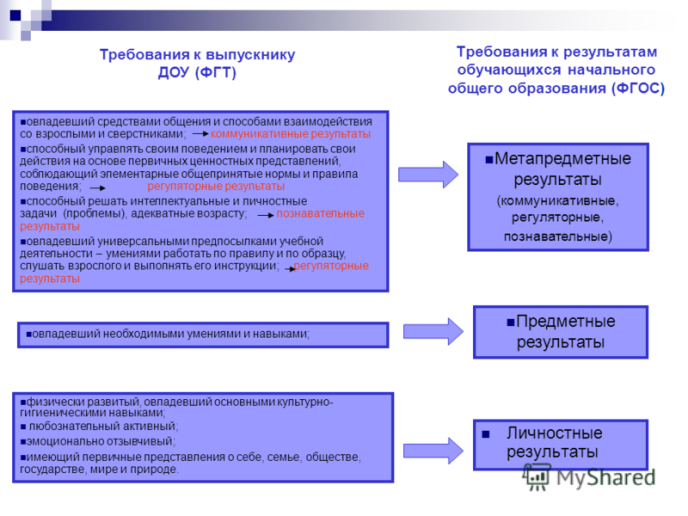 Требования к результатам обучающихся начального общего образования (ФГОС) Личностные результаты Метапредметные результаты (коммуникативные, регуляторные, познавательные) Предметные результаты Требования к выпускнику ДОУ (ФГТ) физически развитый, овладевший основными культурно- гигиеническими навыками; любознательный активный; эмоционально отзывчивый; имеющий первичные представления о себе, семье, обществе, государстве, мире и природе. овладевший средствами общения и способами взаимодействия со взрослыми и сверстниками; коммуникативные результаты способный управлять своим поведением и планировать свои действия на основе первичных ценностных представлений, соблюдающий элементарные общепринятые нормы и правила поведения; регуляторные результаты способный решать интеллектуальные и личностные задачи (проблемы), адекватные возрасту; познавательные результаты овладевший универсальными предпосылками учебной деятельности – умениями работать по правилу и по образцу, слушать взрослого и выполнять его инструкции; регуляторные результаты овладевший необходимыми умениями и навыками;Слайд 4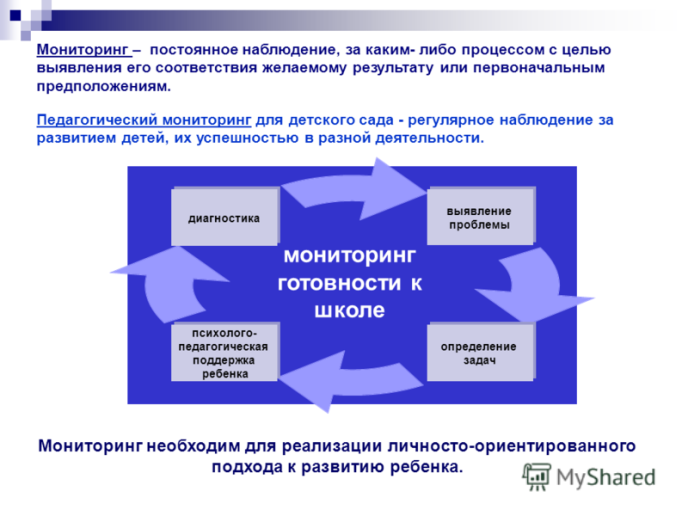 Мониторинг – постоянное наблюдение, за каким- либо процессом с целью выявления его соответствия желаемому результату или первоначальным предположениям. Педагогический мониторинг для детского сада - регулярное наблюдение за развитием детей, их успешностью в разной деятельности. выявление проблемы определение задач психолого- педагогическая поддержка ребенка диагностика мониторинг готовности к школе Мониторинг необходим для реализации личносто-ориентированного подхода к развитию ребенка.Слайд 5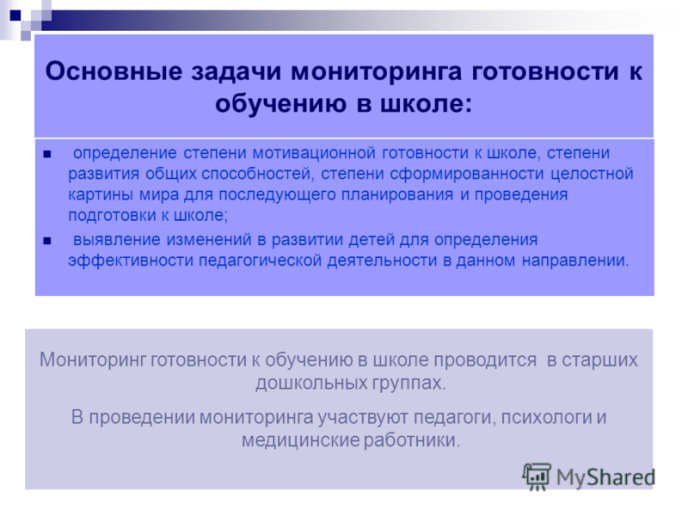 определение степени мотивационной готовности к школе, степени развития общих способностей, степени сформированности целостной картины мира для последующего планирования и проведения подготовки к школе; выявление изменений в развитии детей для определения эффективности педагогической деятельности в данном направлении. Мониторинг готовности к обучению в школе проводится в старших дошкольных группах. В проведении мониторинга участвуют педагоги, психологи и медицинские работники. Основные задачи мониторинга готовности к обучению в школе:Слайд 6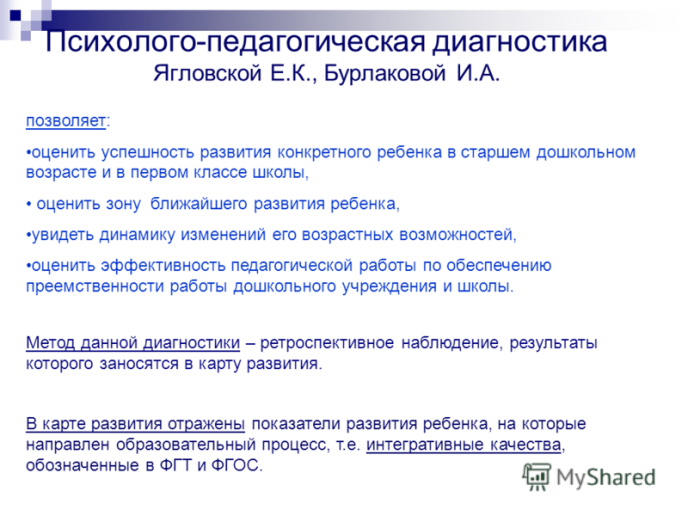 Психолого-педагогическая диагностика Ягловской Е.К., Бурлаковой И.А. позволяет: оценить успешность развития конкретного ребенка в старшем дошкольном возрасте и в первом классе школы, оценить зону ближайшего развития ребенка, увидеть динамику изменений его возрастных возможностей, оценить эффективность педагогической работы по обеспечению преемственности работы дошкольного учреждения и школы. Метод данной диагностики – ретроспективное наблюдение, результаты которого заносятся в карту развития. В карте развития отражены показатели развития ребенка, на которые направлен образовательный процесс, т.е. интегративные качества, обозначенные в ФГТ и ФГОС.Слайд 7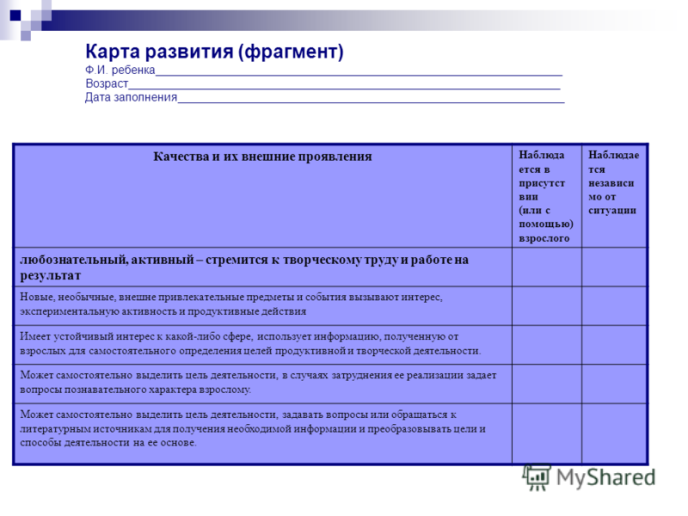 Карта развития (фрагмент) Ф.И. ребенка________________________________________________________________ Возраст____________________________________________________________________ Дата заполнения_____________________________________________________________ Качества и их внешние проявления Наблюда ется в присутст вии (или с помощью) взрослого Наблюдае тся независи мо от ситуации любознательный, активный – стремится к творческому труду и работе на результат Новые, необычные, внешне привлекательные предметы и события вызывают интерес, экспериментальную активность и продуктивные действия Имеет устойчивый интерес к какой-либо сфере, использует информацию, полученную от взрослых для самостоятельного определения целей продуктивной и творческой деятельности. Может самостоятельно выделить цель деятельности, в случаях затруднения ее реализации задает вопросы познавательного характера взрослому. Может самостоятельно выделить цель деятельности, задавать вопросы или обращаться к литературным источникам для получения необходимой информации и преобразовывать цели и способы деятельности на ее основе.Слайд 8Трудно ребенка сейчас воспитать!
Многое нужно для этого знать
Любить его надо и понимать
Как похвалить его, как пожурить
Серьезно иль с юмором с ним говорить
Детям всегда вы должны помогать
Каждое утро их в школу собрать
Напутствие доброе вовремя дать
Сказочку на ночь им почитать
А в выходной всей семьей прогуляться
Чтобы с ребенком своим пообщаться
Собрания классные все посещать
Их, по возможности, не пропускать
А самое главное, без сомнения
Желаем огромного всем вам терпения